FORMULARZ ZGŁOSZENIOWY DO PROJEKTUDeklaracja uczestnictwa w projekcie:Deklaruję uczestnictwo w projekcie „Międzypokoleniowy Klub Samopomocy” realizowanym przez Gminę Lubień Kujawski Projekt, który dofinansowany jest ze środków Europejskiego Funduszu Społecznego współfinansowany w ramach Regionalnego Programu Operacyjnego Województwa Kujawsko - Pomorskiego na lata 2014-2020, Działanie 09.02. Włączenie społeczne, Poddziałanie 09.02.01 Aktywne włączenie społeczne…………………………… 							…………………………..                      Miejscowość, data								    PodpisOŚWIADCZENIA:Świadoma/-y odpowiedzialności za składanie oświadczeń niezgodnych z prawdą oświadczam że:Oświadczam, że wszystkie dane i wynikająca z nich przynależność do grupy docelowej zawarte w ww. Formularzu są prawdziwe.Oświadczam, że zostałem/-am poinformowany/-a, że projekt współfinansowany jest ze środków Unii Europejskiej w ramach Europejskiego Funduszu Społecznego; Oświadczam, że zapoznałem/-am się z Regulaminem Projektu i akceptuję jego warunki; Oświadczam, że zgodnie z wymogami zawartymi w Regulaminie Projektu i Formularzu zgłoszeniowym do projektu jestem uprawniony/-a do uczestnictwa w projekcie; Oświadczam, że w przypadku zakwalifikowania do udziału w Projekcie „Międzypokoleniowy Klub Samopomocy” realizowanego w ramach Regionalnego Programu Operacyjnego Województwa Kujawsko - Pomorskiego na lata 2014-2020, wyrażam zgodę na przetwarzanie moich danych osobowych w celu udokumentowania realizacji projektu.…………………………………data i czytelny podpisAnkieta potrzeb dla osób z niepełnosprawnościamiProjekt „Międzypokoleniowy Klub Samopomocy” nr RPKP.09.02.01-04-0022/20Celem niniejszej ankiety jest ułatwienie osobom z niepełnosprawnościami udziału we wsparciu oferowanym w ramach projektu. Poniższa ankieta ma pomóc w poznaniu rzeczywistych potrzeb osób z niepełnosprawnościami, by niwelować bariery osób niepełnosprawnych.Jakie problemy/bariery wynikające z niepełnosprawności widzi Pan/Pani w związku ze swoim udziałem w projekcie? ............................................................................................................................................................................................................................................................................................................................................................................................................................................................................................................................................................................................................................................Jakie są Pana/Pani potrzeby wynikające z niepełnosprawności, których spełnienie mogłoby ułatwić Panu/Pani udział w usługach oferowanych w ramach niniejszego projektu? ............................................................................................................................................................................................................................................................................................................................................................................................................................................................................................................................................................................................................................................………...……………….…………………… data i czytelny podpis OŚWIADCZENIE UCZESTNIKA PROJEKTUW związku z przystąpieniem do projektu pn „Międzypokoleniowy Klub Samopomocy” przyjmuję do wiadomości, iż:Administratorem moich danych osobowych jest Województwo Kujawsko-Pomorskie – Urząd Marszałkowski Województwa Kujawsko-Pomorskiego w Toruniu, reprezentowany przez Marszałka Województwa Kujawsko-Pomorskiego, mającego siedzibę przy Placu Teatralnym 2, 87-100 Toruń (w odniesieniu do zbioru Regionalny Program Operacyjny Województwa Kujawsko-Pomorskiego na lata 2014-2020) oraz minister właściwy ds. rozwoju regionalnego, mający siedzibę przy ul. Wspólnej 2/4, 00-926 Warszawa (w odniesieniu do zbioru Centralny system teleinformatyczny wspierający realizację programów operacyjnych);Przetwarzanie moich danych osobowych spełnia warunki, o których mowa w art. 6 ust. 1 lit. c i art. 9 ust. 2 lit. g rozporządzenia Parlamentu Europejskiego i Rady (UE) 2016/679 z dnia 27 kwietnia 2016 r. w sprawie ochrony osób fizycznych w związku z przetwarzaniem danych osobowych 
i w sprawie swobodnego przepływu takich danych oraz uchylenia dyrektywy 95/46/WE (ogólne rozporządzenie o ochronie danych) (Dz. Urz. UE L 119 z dnia 04 maja 2016 r., s.1) (dalej: RODO) – dane osobowe są niezbędne dla realizacji Regionalnego Programu Operacyjnego Województwa Kujawsko-Pomorskiego na lata 2014-2020 (RPO WK-P 2014-2020) na podstawie: w odniesieniu do zbioru Regionalny Program Operacyjny Województwa Kujawsko-Pomorskiego na lata 2014-2020:rozporządzenia Parlamentu Europejskiego i Rady (UE) nr 1303/2013 z dnia 
17 grudnia 2013 r. ustanawiającego wspólne przepisy dotyczące Europejskiego Funduszu Rozwoju Regionalnego, Europejskiego Funduszu Społecznego, Funduszu Spójności, Europejskiego Funduszu Rolnego na rzecz Rozwoju Obszarów Wiejskich oraz Europejskiego Funduszu Morskiego i Rybackiego oraz ustanawiającego przepisy ogólne dotyczące Europejskiego Funduszu Rozwoju Regionalnego, Europejskiego Funduszu Społecznego, Funduszu Spójności i Europejskiego Funduszu Morskiego i Rybackiego oraz uchylającego rozporządzenie Rady (WE) nr 1083/2006 (Dz. Urz. UE L 347 z dnia 20 grudnia 2013 r., s. 320-469 z późn. zm.),rozporządzenia Parlamentu Europejskiego i Rady (UE) nr 1304/2013 z dnia 
17 grudnia 2013 r. w sprawie Europejskiego Funduszu Społecznego i uchylającego rozporządzenie Rady (WE) nr 1081/2006 (Dz. Urz. UE L 347 z dnia 20 grudnia 2013 r., s. 470–486 z późn. zm.),ustawy z dnia 11 lipca 2014 r. o zasadach realizacji programów w zakresie polityki spójności finansowanych w perspektywie finansowej 2014-2020 (Dz. U. z 2020 r. poz. 818);w odniesieniu do zbioru Centralny system teleinformatyczny wspierający realizację programów operacyjnych: rozporządzenia Parlamentu Europejskiego i Rady (UE) nr 1303/2013 z dnia 17 grudnia 2013 r. ustanawiającego wspólne przepisy dotyczące Europejskiego Funduszu Rozwoju Regionalnego, Europejskiego Funduszu Społecznego, Funduszu Spójności, Europejskiego Funduszu Rolnego na rzecz Rozwoju Obszarów Wiejskich oraz Europejskiego Funduszu Morskiego i Rybackiego oraz ustanawiającego przepisy ogólne dotyczące Europejskiego Funduszu Rozwoju Regionalnego, Europejskiego Funduszu Społecznego, Funduszu Spójności i Europejskiego Funduszu Morskiego i Rybackiego oraz uchylającego rozporządzenie Rady (WE) nr 1083/2006 (Dz. Urz. UE L 347 z dnia 20 grudnia 2013 r., s. 320-469 z późn. zm.),rozporządzenia Parlamentu Europejskiego i Rady (UE) nr 1304/2013 z dnia 17 grudnia 2013 r. w sprawie Europejskiego Funduszu Społecznego i uchylającego rozporządzenie Rady (WE) nr 1081/2006 (Dz. Urz. UE L 347 z dnia 20 grudnia 2013 r., s. 470–486 z późn. zm.),ustawy z dnia 11 lipca 2014 r. o zasadach realizacji programów w zakresie polityki spójności finansowanych w perspektywie finansowej 2014-2020 (Dz. U. z 2020 r. 
poz. 818),rozporządzenia wykonawczego Komisji (UE) nr 1011/2014 z dnia 22 września 2014 r. ustanawiającego szczegółowe przepisy wykonawcze do rozporządzenia Parlamentu Europejskiego i Rady (UE) nr 1303/2013 w odniesieniu do wzorów służących do przekazywania Komisji określonych informacji oraz szczegółowe przepisy dotyczące wymiany informacji między Beneficjentami a instytucjami zarządzającymi, certyfikującymi, audytowymi i pośredniczącymi (Dz. Urz. UE L 286 z dnia 30 września 2014 r., s.1),Porozumienia w sprawie powierzenia przetwarzania danych osobowych w ramach centralnego systemu teleinformatycznego wspierającego realizację programów operacyjnych w związku z realizacją Regionalnego Programu Operacyjnego Województwa Kujawsko-Pomorskiego na lata 2014-2020 nr RPKP/04/2015” z dnia 14 sierpnia 2015 r. (z późn. zm.);Moje dane osobowe będą przetwarzane wyłącznie w celu realizacji projektu „Wsparcie osób potrzebujących wsparcia w codziennym funkcjonowaniu i niepełnosprawnych w Lubieniu Kujawskim” w tym w szczególności w celu potwierdzenia kwalifikowalności wydatków, udzielenia wsparcia, monitoringu, ewaluacji, kontroli, audytu i sprawozdawczości, działań informacyjno-promocyjnych w ramach RPO WK-P 2014-2020;Moje dane osobowe zostały powierzone do przetwarzania Beneficjentowi realizującemu projekt –Ośrodek Poomcy Społecznej w Lubieniu Kujawskim, ul 1 Maja 44, 87-840 Lubień Kujawski (nazwa i adres Beneficjenta);Moje dane osobowe będą lub mogą być ujawnione wyłącznie podmiotom upoważnionym przez administratora lub Beneficjenta w związku z realizacją celu o którym mowa w pkt 3, podmiotom upoważnionym na podstawie przepisów prawa, operatorowi pocztowemu lub kurierowi 
(w przypadku korespondencji papierowej), stronom i innym uczestnikom postępowań administracyjnych;Podanie przeze mnie danych osobowych jest warunkiem umownym, a konsekwencją ich niepodania będzie brak możliwości uczestnictwa w projekcie;W terminie 4 tygodni po zakończeniu udziału w projekcie przekażę Beneficjentowi dane dotyczące mojego statusu na rynku pracy oraz informacje na temat udziału w kształceniu lub szkoleniu oraz uzyskania kwalifikacji lub nabycia kompetencji;W ciągu … po zakończeniu udziału w projekcie udostępnię dane dotyczące mojego statusu
 na rynku pracy;Moje dane osobowe nie będą przekazywane do państwa trzeciego lub organizacji międzynarodowej;Moje dane osobowe nie będą wykorzystywane do zautomatyzowanego podejmowania decyzji, ani profilowania, o którym mowa w art. 22 RODO;Moje dane osobowe będą przechowywane do czasu rozliczenia Programu Operacyjnego Województwa Kujawsko-Pomorskiego na lata 2014-2020 oraz zakończenia archiwizowania dokumentacji;Mogę skontaktować się z Inspektorem Ochrony Danych wysyłając wiadomość na adres poczty elektronicznej:1) IOD@mfipr.gov.pl – w odniesieniu do zbioru Centralny system teleinformatyczny wspierający realizację programów operacyjnych,2) iod@kujawsko-pomorskie.pl - w odniesieniu do zbioru Regionalny Program Operacyjny Województwa Kujawsko-Pomorskiego na lata 2014-2020,lub adres poczty ……………………………………………….. (gdy ma to zastosowanie - należy podać dane kontaktowe inspektora ochrony danych u Beneficjenta);Mam prawo dostępu do treści swoich danych osobowych oraz ich sprostowania, usunięcia lub ograniczenia przetwarzania, jak również do wniesienia sprzeciwu wobec ich przetwarzania lub przenoszenia tych danych;Mam prawo wnieść skargę do organu nadzorczego, którym jest Prezes Urzędu Ochrony Danych Osobowych;Administrator danych osobowych, na mocy art. 17 ust. 3 lit. b RODO, ma prawo odmówić usunięcia moich danych osobowych.W związku z przystąpieniem do projektu pn. „Międzypokoleniowy Klub Samopomocy” oświadczam, że nie biorę udziału w innym projekcie aktywizacji zawodowej współfinansowanym ze środków Europejskiego Funduszu Społecznego oraz zobowiązuję się, że do momentu zakończenia wsparcia w projekcie pn. „Międzypokoleniowy Klub Samopomocy"nie będę uczestniczyć w innym projekcie aktywizacji zawodowej współfinansowanym ze środków Europejskiego Funduszu Społecznego.Ponadto, w związku z uczestnictwem w projekcie:  W ciągu 4 tygodni po zakończeniu udziału w projekcie udostępnię dane dot. mojego statusu na rynku pracy oraz informacje nt. udziału w kształceniu lub szkoleniu oraz uzyskania kwalifikacji lub nabycia kompetencji, potwierdzone stosownym dokumentem*. W ciągu trzech miesięcy po zakończeniu udziału w projekcie udostępnię dane dot. mojego statusu na rynku pracy, potwierdzone stosownym dokumentem*. Udostępnię informację o swojej sytuacji na rynku pracy firmom badawczym realizującym ewaluacje/analizy/ekspertyzy na zlecenie Instytucji Koordynującej, Instytucji Zarządzającej, Instytucji Pośredniczącej lub Beneficjenta. ZAŁĄCZNIKI: Zaświadczenie Zakładu Ubezpieczeń Społecznych (ZUS) w zakresie braku odprowadzenia składek na dzień przystąpienia do projektu na potwierdzenie statusu osoby biernej zawodowo lub osoby bezrobotnej niezarejestrowanej w Powiatowym Urzędzie Pacy Zaświadczenie z Powiatowego Urzędu Pracy dla osób bezrobotnych zarejestrowanych w urzędzieKserokopia orzeczenia o stopniu niepełnosprawności lub niezdolności do pracy wydane zgodnie z ustawą o rehabilitacji zawodowej i społecznej oraz zatrudnianiu osób niepełnosprawnych – dotyczy osób niepełnosprawnych. Zaświadczenie o korzystaniu z Programu Operacyjnego Pomoc Żywieniowa – jeżeli dotyczy Oświadczenie/zaświadczenie potwierdzające status osoby zagrożonej ubóstwem lub wykluczeniem społecznym np. Oświadczenie/zaświadczenie osoby potrzebującej wsparcia w codziennym funkcjonowaniu, zaświadczenie/oświadczenie o korzystaniu z PO PŻ. Nazwa projektodawcy:Nazwa projektodawcy:Nazwa projektodawcy:Nazwa projektodawcy:Nazwa projektodawcy:Nazwa projektodawcy:Nazwa projektodawcy:Nazwa projektodawcy:Nazwa projektodawcy:Nazwa projektodawcy:Nazwa projektodawcy:Nazwa projektodawcy:Nazwa projektodawcy:Nazwa projektodawcy:Nazwa projektodawcy:Nazwa projektodawcy:Nazwa projektodawcy:Nazwa projektodawcy:Nazwa projektodawcy:Nazwa projektodawcy:Nazwa projektodawcy:Nazwa projektodawcy:Nazwa projektodawcy:Nazwa projektodawcy:Nazwa projektodawcy:Nazwa projektodawcy:Nazwa projektodawcy:Gmina Lubień Kujawski Gmina Lubień Kujawski Gmina Lubień Kujawski Gmina Lubień Kujawski Gmina Lubień Kujawski Gmina Lubień Kujawski Gmina Lubień Kujawski Gmina Lubień Kujawski Gmina Lubień Kujawski Gmina Lubień Kujawski Gmina Lubień Kujawski Gmina Lubień Kujawski Gmina Lubień Kujawski Gmina Lubień Kujawski Gmina Lubień Kujawski Gmina Lubień Kujawski Gmina Lubień Kujawski Gmina Lubień Kujawski Gmina Lubień Kujawski Gmina Lubień Kujawski Gmina Lubień Kujawski Gmina Lubień Kujawski Gmina Lubień Kujawski Gmina Lubień Kujawski Gmina Lubień Kujawski Gmina Lubień Kujawski Gmina Lubień Kujawski Tytuł i nr projektu:Tytuł i nr projektu:Tytuł i nr projektu:Tytuł i nr projektu:Tytuł i nr projektu:Tytuł i nr projektu:Tytuł i nr projektu:Tytuł i nr projektu:Tytuł i nr projektu:Tytuł i nr projektu:Tytuł i nr projektu:Tytuł i nr projektu:Tytuł i nr projektu:Tytuł i nr projektu:Tytuł i nr projektu:Tytuł i nr projektu:Tytuł i nr projektu:Tytuł i nr projektu:Tytuł i nr projektu:Tytuł i nr projektu:Tytuł i nr projektu:Tytuł i nr projektu:Tytuł i nr projektu:Tytuł i nr projektu:Tytuł i nr projektu:Tytuł i nr projektu:Tytuł i nr projektu:„Międzypokoleniowy Klub Samopomocy”RPKP.09.02.01-04-0022/20„Międzypokoleniowy Klub Samopomocy”RPKP.09.02.01-04-0022/20„Międzypokoleniowy Klub Samopomocy”RPKP.09.02.01-04-0022/20„Międzypokoleniowy Klub Samopomocy”RPKP.09.02.01-04-0022/20„Międzypokoleniowy Klub Samopomocy”RPKP.09.02.01-04-0022/20„Międzypokoleniowy Klub Samopomocy”RPKP.09.02.01-04-0022/20„Międzypokoleniowy Klub Samopomocy”RPKP.09.02.01-04-0022/20„Międzypokoleniowy Klub Samopomocy”RPKP.09.02.01-04-0022/20„Międzypokoleniowy Klub Samopomocy”RPKP.09.02.01-04-0022/20„Międzypokoleniowy Klub Samopomocy”RPKP.09.02.01-04-0022/20„Międzypokoleniowy Klub Samopomocy”RPKP.09.02.01-04-0022/20„Międzypokoleniowy Klub Samopomocy”RPKP.09.02.01-04-0022/20„Międzypokoleniowy Klub Samopomocy”RPKP.09.02.01-04-0022/20„Międzypokoleniowy Klub Samopomocy”RPKP.09.02.01-04-0022/20„Międzypokoleniowy Klub Samopomocy”RPKP.09.02.01-04-0022/20„Międzypokoleniowy Klub Samopomocy”RPKP.09.02.01-04-0022/20„Międzypokoleniowy Klub Samopomocy”RPKP.09.02.01-04-0022/20„Międzypokoleniowy Klub Samopomocy”RPKP.09.02.01-04-0022/20„Międzypokoleniowy Klub Samopomocy”RPKP.09.02.01-04-0022/20„Międzypokoleniowy Klub Samopomocy”RPKP.09.02.01-04-0022/20„Międzypokoleniowy Klub Samopomocy”RPKP.09.02.01-04-0022/20„Międzypokoleniowy Klub Samopomocy”RPKP.09.02.01-04-0022/20„Międzypokoleniowy Klub Samopomocy”RPKP.09.02.01-04-0022/20„Międzypokoleniowy Klub Samopomocy”RPKP.09.02.01-04-0022/20„Międzypokoleniowy Klub Samopomocy”RPKP.09.02.01-04-0022/20„Międzypokoleniowy Klub Samopomocy”RPKP.09.02.01-04-0022/20„Międzypokoleniowy Klub Samopomocy”RPKP.09.02.01-04-0022/20Dane  uczestnikaDane  uczestnikaDane  uczestnikaDane  uczestnikaDane  uczestnikaDane  uczestnikaDane  uczestnikaDane  uczestnikaDane  uczestnikaDane  uczestnikaDane  uczestnikaDane  uczestnikaDane  uczestnikaDane  uczestnikaDane  uczestnikaDane  uczestnikaDane  uczestnikaDane  uczestnikaDane  uczestnikaDane  uczestnikaDane  uczestnikaDane  uczestnikaDane  uczestnikaDane  uczestnikaDane  uczestnikaDane  uczestnikaDane  uczestnikaImięImięImięImięImięImięImięNazwiskoNazwiskoNazwiskoNazwiskoNazwiskoNazwiskoNazwiskoPESELPESELPESELPESELPESELPESELPESELPESELPESELPESELPESELPESELPESELPESELzaznaczyć X w przypadku braku numeru PESELzaznaczyć X w przypadku braku numeru PESELzaznaczyć X w przypadku braku numeru PESELzaznaczyć X w przypadku braku numeru PESELzaznaczyć X w przypadku braku numeru PESELzaznaczyć X w przypadku braku numeru PESELzaznaczyć X w przypadku braku numeru PESELzaznaczyć X w przypadku braku numeru PESELzaznaczyć X w przypadku braku numeru PESELzaznaczyć X w przypadku braku numeru PESELzaznaczyć X w przypadku braku numeru PESELzaznaczyć X w przypadku braku numeru PESELzaznaczyć X w przypadku braku numeru PESELzaznaczyć X w przypadku braku numeru PESELzaznaczyć X w przypadku braku numeru PESELzaznaczyć X w przypadku braku numeru PESELzaznaczyć X w przypadku braku numeru PESELzaznaczyć X w przypadku braku numeru PESELWykształcenie(należy zaznaczyć X właściwy poziom ISCED)Wykształcenie(należy zaznaczyć X właściwy poziom ISCED)Wykształcenie(należy zaznaczyć X właściwy poziom ISCED)Wykształcenie(należy zaznaczyć X właściwy poziom ISCED)Wykształcenie(należy zaznaczyć X właściwy poziom ISCED)Wykształcenie(należy zaznaczyć X właściwy poziom ISCED)Wykształcenie(należy zaznaczyć X właściwy poziom ISCED)ISCED 5-8 Wyższe ISCED 5-8 Wyższe ISCED 5-8 Wyższe ISCED 5-8 Wyższe ISCED 5-8 Wyższe ISCED 5-8 Wyższe ISCED 5-8 Wyższe ISCED 5-8 Wyższe ISCED 5-8 Wyższe ISCED 5-8 Wyższe ISCED 5-8 Wyższe ISCED 5-8 Wyższe ISCED 5-8 Wyższe ISCED 5-8 Wyższe ISCED 5-8 Wyższe ISCED 5-8 Wyższe ISCED 5-8 Wyższe ISCED 5-8 Wyższe Wykształcenie(należy zaznaczyć X właściwy poziom ISCED)Wykształcenie(należy zaznaczyć X właściwy poziom ISCED)Wykształcenie(należy zaznaczyć X właściwy poziom ISCED)Wykształcenie(należy zaznaczyć X właściwy poziom ISCED)Wykształcenie(należy zaznaczyć X właściwy poziom ISCED)Wykształcenie(należy zaznaczyć X właściwy poziom ISCED)Wykształcenie(należy zaznaczyć X właściwy poziom ISCED)ISCED 4 Policealne ISCED 4 Policealne ISCED 4 Policealne ISCED 4 Policealne ISCED 4 Policealne ISCED 4 Policealne ISCED 4 Policealne ISCED 4 Policealne ISCED 4 Policealne ISCED 4 Policealne ISCED 4 Policealne ISCED 4 Policealne ISCED 4 Policealne ISCED 4 Policealne ISCED 4 Policealne ISCED 4 Policealne ISCED 4 Policealne ISCED 4 Policealne Wykształcenie(należy zaznaczyć X właściwy poziom ISCED)Wykształcenie(należy zaznaczyć X właściwy poziom ISCED)Wykształcenie(należy zaznaczyć X właściwy poziom ISCED)Wykształcenie(należy zaznaczyć X właściwy poziom ISCED)Wykształcenie(należy zaznaczyć X właściwy poziom ISCED)Wykształcenie(należy zaznaczyć X właściwy poziom ISCED)Wykształcenie(należy zaznaczyć X właściwy poziom ISCED)ISCED 3 Ponadgimnazjalne (liceum, technikum, szkoła zawodowa)ISCED 3 Ponadgimnazjalne (liceum, technikum, szkoła zawodowa)ISCED 3 Ponadgimnazjalne (liceum, technikum, szkoła zawodowa)ISCED 3 Ponadgimnazjalne (liceum, technikum, szkoła zawodowa)ISCED 3 Ponadgimnazjalne (liceum, technikum, szkoła zawodowa)ISCED 3 Ponadgimnazjalne (liceum, technikum, szkoła zawodowa)ISCED 3 Ponadgimnazjalne (liceum, technikum, szkoła zawodowa)ISCED 3 Ponadgimnazjalne (liceum, technikum, szkoła zawodowa)ISCED 3 Ponadgimnazjalne (liceum, technikum, szkoła zawodowa)ISCED 3 Ponadgimnazjalne (liceum, technikum, szkoła zawodowa)ISCED 3 Ponadgimnazjalne (liceum, technikum, szkoła zawodowa)ISCED 3 Ponadgimnazjalne (liceum, technikum, szkoła zawodowa)ISCED 3 Ponadgimnazjalne (liceum, technikum, szkoła zawodowa)ISCED 3 Ponadgimnazjalne (liceum, technikum, szkoła zawodowa)ISCED 3 Ponadgimnazjalne (liceum, technikum, szkoła zawodowa)ISCED 3 Ponadgimnazjalne (liceum, technikum, szkoła zawodowa)ISCED 3 Ponadgimnazjalne (liceum, technikum, szkoła zawodowa)ISCED 3 Ponadgimnazjalne (liceum, technikum, szkoła zawodowa)Wykształcenie(należy zaznaczyć X właściwy poziom ISCED)Wykształcenie(należy zaznaczyć X właściwy poziom ISCED)Wykształcenie(należy zaznaczyć X właściwy poziom ISCED)Wykształcenie(należy zaznaczyć X właściwy poziom ISCED)Wykształcenie(należy zaznaczyć X właściwy poziom ISCED)Wykształcenie(należy zaznaczyć X właściwy poziom ISCED)Wykształcenie(należy zaznaczyć X właściwy poziom ISCED)ISCED 2 Gimnazjalne ISCED 2 Gimnazjalne ISCED 2 Gimnazjalne ISCED 2 Gimnazjalne ISCED 2 Gimnazjalne ISCED 2 Gimnazjalne ISCED 2 Gimnazjalne ISCED 2 Gimnazjalne ISCED 2 Gimnazjalne ISCED 2 Gimnazjalne ISCED 2 Gimnazjalne ISCED 2 Gimnazjalne ISCED 2 Gimnazjalne ISCED 2 Gimnazjalne ISCED 2 Gimnazjalne ISCED 2 Gimnazjalne ISCED 2 Gimnazjalne ISCED 2 Gimnazjalne Wykształcenie(należy zaznaczyć X właściwy poziom ISCED)Wykształcenie(należy zaznaczyć X właściwy poziom ISCED)Wykształcenie(należy zaznaczyć X właściwy poziom ISCED)Wykształcenie(należy zaznaczyć X właściwy poziom ISCED)Wykształcenie(należy zaznaczyć X właściwy poziom ISCED)Wykształcenie(należy zaznaczyć X właściwy poziom ISCED)Wykształcenie(należy zaznaczyć X właściwy poziom ISCED)ISCED 1 Podstawowe ISCED 1 Podstawowe ISCED 1 Podstawowe ISCED 1 Podstawowe ISCED 1 Podstawowe ISCED 1 Podstawowe ISCED 1 Podstawowe ISCED 1 Podstawowe ISCED 1 Podstawowe ISCED 1 Podstawowe ISCED 1 Podstawowe ISCED 1 Podstawowe ISCED 1 Podstawowe ISCED 1 Podstawowe ISCED 1 Podstawowe ISCED 1 Podstawowe ISCED 1 Podstawowe ISCED 1 Podstawowe Wykształcenie(należy zaznaczyć X właściwy poziom ISCED)Wykształcenie(należy zaznaczyć X właściwy poziom ISCED)Wykształcenie(należy zaznaczyć X właściwy poziom ISCED)Wykształcenie(należy zaznaczyć X właściwy poziom ISCED)Wykształcenie(należy zaznaczyć X właściwy poziom ISCED)Wykształcenie(należy zaznaczyć X właściwy poziom ISCED)Wykształcenie(należy zaznaczyć X właściwy poziom ISCED)ISCED 0 Brak ISCED 0 Brak ISCED 0 Brak ISCED 0 Brak ISCED 0 Brak ISCED 0 Brak ISCED 0 Brak ISCED 0 Brak ISCED 0 Brak ISCED 0 Brak ISCED 0 Brak ISCED 0 Brak ISCED 0 Brak ISCED 0 Brak ISCED 0 Brak ISCED 0 Brak ISCED 0 Brak ISCED 0 Brak Dane kontaktowe uczestnikaDane kontaktowe uczestnikaDane kontaktowe uczestnikaDane kontaktowe uczestnikaDane kontaktowe uczestnikaDane kontaktowe uczestnikaDane kontaktowe uczestnikaDane kontaktowe uczestnikaDane kontaktowe uczestnikaDane kontaktowe uczestnikaDane kontaktowe uczestnikaDane kontaktowe uczestnikaDane kontaktowe uczestnikaDane kontaktowe uczestnikaDane kontaktowe uczestnikaDane kontaktowe uczestnikaDane kontaktowe uczestnikaDane kontaktowe uczestnikaDane kontaktowe uczestnikaDane kontaktowe uczestnikaDane kontaktowe uczestnikaDane kontaktowe uczestnikaDane kontaktowe uczestnikaDane kontaktowe uczestnikaDane kontaktowe uczestnikaDane kontaktowe uczestnikaDane kontaktowe uczestnikaWojewództwoWojewództwoWojewództwoWojewództwoWojewództwoWojewództwoWojewództwoPowiatPowiatPowiatPowiatPowiatPowiatPowiatGminaGminaGminaGminaGminaGminaGminaMiejscowośćMiejscowośćMiejscowośćMiejscowośćMiejscowośćMiejscowośćMiejscowośćUlicaUlicaUlicaUlicaUlicaUlicaUlicaNr budynkuNr budynkuNr budynkuNr budynkuNr budynkuNr budynkuNr budynkuNr lokaluNr lokaluNr lokaluNr lokaluNr lokaluNr lokaluNr lokaluKod pocztowyKod pocztowyKod pocztowyKod pocztowyKod pocztowyKod pocztowyKod pocztowyTelefon kontaktowyTelefon kontaktowyTelefon kontaktowyTelefon kontaktowyTelefon kontaktowyTelefon kontaktowyTelefon kontaktowyAdres e-mailAdres e-mailAdres e-mailAdres e-mailAdres e-mailAdres e-mailAdres e-mailStatus uczestnika na rynku pracy w chwili przystąpienia do projektuStatus uczestnika na rynku pracy w chwili przystąpienia do projektuStatus uczestnika na rynku pracy w chwili przystąpienia do projektuStatus uczestnika na rynku pracy w chwili przystąpienia do projektuStatus uczestnika na rynku pracy w chwili przystąpienia do projektuStatus uczestnika na rynku pracy w chwili przystąpienia do projektuStatus uczestnika na rynku pracy w chwili przystąpienia do projektuStatus uczestnika na rynku pracy w chwili przystąpienia do projektuStatus uczestnika na rynku pracy w chwili przystąpienia do projektuStatus uczestnika na rynku pracy w chwili przystąpienia do projektuStatus uczestnika na rynku pracy w chwili przystąpienia do projektuStatus uczestnika na rynku pracy w chwili przystąpienia do projektuStatus uczestnika na rynku pracy w chwili przystąpienia do projektuStatus uczestnika na rynku pracy w chwili przystąpienia do projektuStatus uczestnika na rynku pracy w chwili przystąpienia do projektuStatus uczestnika na rynku pracy w chwili przystąpienia do projektuStatus uczestnika na rynku pracy w chwili przystąpienia do projektuStatus uczestnika na rynku pracy w chwili przystąpienia do projektuStatus uczestnika na rynku pracy w chwili przystąpienia do projektuStatus uczestnika na rynku pracy w chwili przystąpienia do projektuStatus uczestnika na rynku pracy w chwili przystąpienia do projektuStatus uczestnika na rynku pracy w chwili przystąpienia do projektuStatus uczestnika na rynku pracy w chwili przystąpienia do projektuStatus uczestnika na rynku pracy w chwili przystąpienia do projektuStatus uczestnika na rynku pracy w chwili przystąpienia do projektuStatus uczestnika na rynku pracy w chwili przystąpienia do projektuStatus uczestnika na rynku pracy w chwili przystąpienia do projektuBezrobotny zarejestrowany w powiatowym urzędzie pracyOsoba zaznaczająca powyższy status musi dostarczyć zaświadczenie z urzędu pracy.Bezrobotny zarejestrowany w powiatowym urzędzie pracyOsoba zaznaczająca powyższy status musi dostarczyć zaświadczenie z urzędu pracy.Bezrobotny zarejestrowany w powiatowym urzędzie pracyOsoba zaznaczająca powyższy status musi dostarczyć zaświadczenie z urzędu pracy.Bezrobotny zarejestrowany w powiatowym urzędzie pracyOsoba zaznaczająca powyższy status musi dostarczyć zaświadczenie z urzędu pracy.Bezrobotny zarejestrowany w powiatowym urzędzie pracyOsoba zaznaczająca powyższy status musi dostarczyć zaświadczenie z urzędu pracy.Bezrobotny zarejestrowany w powiatowym urzędzie pracyOsoba zaznaczająca powyższy status musi dostarczyć zaświadczenie z urzędu pracy.Bezrobotny zarejestrowany w powiatowym urzędzie pracyOsoba zaznaczająca powyższy status musi dostarczyć zaświadczenie z urzędu pracy.Bezrobotny zarejestrowany w powiatowym urzędzie pracyOsoba zaznaczająca powyższy status musi dostarczyć zaświadczenie z urzędu pracy.Bezrobotny zarejestrowany w powiatowym urzędzie pracyOsoba zaznaczająca powyższy status musi dostarczyć zaświadczenie z urzędu pracy.Bezrobotny zarejestrowany w powiatowym urzędzie pracyOsoba zaznaczająca powyższy status musi dostarczyć zaświadczenie z urzędu pracy.Bezrobotny zarejestrowany w powiatowym urzędzie pracyOsoba zaznaczająca powyższy status musi dostarczyć zaświadczenie z urzędu pracy.Bezrobotny zarejestrowany w powiatowym urzędzie pracyOsoba zaznaczająca powyższy status musi dostarczyć zaświadczenie z urzędu pracy.Bezrobotny zarejestrowany w powiatowym urzędzie pracyOsoba zaznaczająca powyższy status musi dostarczyć zaświadczenie z urzędu pracy.Bezrobotny zarejestrowany w powiatowym urzędzie pracyOsoba zaznaczająca powyższy status musi dostarczyć zaświadczenie z urzędu pracy.Bezrobotny zarejestrowany w powiatowym urzędzie pracyOsoba zaznaczająca powyższy status musi dostarczyć zaświadczenie z urzędu pracy.Bezrobotny zarejestrowany w powiatowym urzędzie pracyOsoba zaznaczająca powyższy status musi dostarczyć zaświadczenie z urzędu pracy.Bezrobotny zarejestrowany w powiatowym urzędzie pracyOsoba zaznaczająca powyższy status musi dostarczyć zaświadczenie z urzędu pracy.TakTakNieNieBezrobotny niezarejestrowany w powiatowym urzędzie pracyOsoby pozostające bez pracy, gotowe do podjęcia pracy i aktywnie poszukujące zatrudnienia, które nie są zarejestrowane w ewidencji urzędów pracy.Osoba zaznaczająca powyższy status musi dostarczyć zaświadczenie z ZUS w zakresie braku odprowadzenia składek na dzień przystąpienia do projektuBezrobotny niezarejestrowany w powiatowym urzędzie pracyOsoby pozostające bez pracy, gotowe do podjęcia pracy i aktywnie poszukujące zatrudnienia, które nie są zarejestrowane w ewidencji urzędów pracy.Osoba zaznaczająca powyższy status musi dostarczyć zaświadczenie z ZUS w zakresie braku odprowadzenia składek na dzień przystąpienia do projektuBezrobotny niezarejestrowany w powiatowym urzędzie pracyOsoby pozostające bez pracy, gotowe do podjęcia pracy i aktywnie poszukujące zatrudnienia, które nie są zarejestrowane w ewidencji urzędów pracy.Osoba zaznaczająca powyższy status musi dostarczyć zaświadczenie z ZUS w zakresie braku odprowadzenia składek na dzień przystąpienia do projektuBezrobotny niezarejestrowany w powiatowym urzędzie pracyOsoby pozostające bez pracy, gotowe do podjęcia pracy i aktywnie poszukujące zatrudnienia, które nie są zarejestrowane w ewidencji urzędów pracy.Osoba zaznaczająca powyższy status musi dostarczyć zaświadczenie z ZUS w zakresie braku odprowadzenia składek na dzień przystąpienia do projektuBezrobotny niezarejestrowany w powiatowym urzędzie pracyOsoby pozostające bez pracy, gotowe do podjęcia pracy i aktywnie poszukujące zatrudnienia, które nie są zarejestrowane w ewidencji urzędów pracy.Osoba zaznaczająca powyższy status musi dostarczyć zaświadczenie z ZUS w zakresie braku odprowadzenia składek na dzień przystąpienia do projektuBezrobotny niezarejestrowany w powiatowym urzędzie pracyOsoby pozostające bez pracy, gotowe do podjęcia pracy i aktywnie poszukujące zatrudnienia, które nie są zarejestrowane w ewidencji urzędów pracy.Osoba zaznaczająca powyższy status musi dostarczyć zaświadczenie z ZUS w zakresie braku odprowadzenia składek na dzień przystąpienia do projektuBezrobotny niezarejestrowany w powiatowym urzędzie pracyOsoby pozostające bez pracy, gotowe do podjęcia pracy i aktywnie poszukujące zatrudnienia, które nie są zarejestrowane w ewidencji urzędów pracy.Osoba zaznaczająca powyższy status musi dostarczyć zaświadczenie z ZUS w zakresie braku odprowadzenia składek na dzień przystąpienia do projektuBezrobotny niezarejestrowany w powiatowym urzędzie pracyOsoby pozostające bez pracy, gotowe do podjęcia pracy i aktywnie poszukujące zatrudnienia, które nie są zarejestrowane w ewidencji urzędów pracy.Osoba zaznaczająca powyższy status musi dostarczyć zaświadczenie z ZUS w zakresie braku odprowadzenia składek na dzień przystąpienia do projektuBezrobotny niezarejestrowany w powiatowym urzędzie pracyOsoby pozostające bez pracy, gotowe do podjęcia pracy i aktywnie poszukujące zatrudnienia, które nie są zarejestrowane w ewidencji urzędów pracy.Osoba zaznaczająca powyższy status musi dostarczyć zaświadczenie z ZUS w zakresie braku odprowadzenia składek na dzień przystąpienia do projektuBezrobotny niezarejestrowany w powiatowym urzędzie pracyOsoby pozostające bez pracy, gotowe do podjęcia pracy i aktywnie poszukujące zatrudnienia, które nie są zarejestrowane w ewidencji urzędów pracy.Osoba zaznaczająca powyższy status musi dostarczyć zaświadczenie z ZUS w zakresie braku odprowadzenia składek na dzień przystąpienia do projektuBezrobotny niezarejestrowany w powiatowym urzędzie pracyOsoby pozostające bez pracy, gotowe do podjęcia pracy i aktywnie poszukujące zatrudnienia, które nie są zarejestrowane w ewidencji urzędów pracy.Osoba zaznaczająca powyższy status musi dostarczyć zaświadczenie z ZUS w zakresie braku odprowadzenia składek na dzień przystąpienia do projektuBezrobotny niezarejestrowany w powiatowym urzędzie pracyOsoby pozostające bez pracy, gotowe do podjęcia pracy i aktywnie poszukujące zatrudnienia, które nie są zarejestrowane w ewidencji urzędów pracy.Osoba zaznaczająca powyższy status musi dostarczyć zaświadczenie z ZUS w zakresie braku odprowadzenia składek na dzień przystąpienia do projektuBezrobotny niezarejestrowany w powiatowym urzędzie pracyOsoby pozostające bez pracy, gotowe do podjęcia pracy i aktywnie poszukujące zatrudnienia, które nie są zarejestrowane w ewidencji urzędów pracy.Osoba zaznaczająca powyższy status musi dostarczyć zaświadczenie z ZUS w zakresie braku odprowadzenia składek na dzień przystąpienia do projektuBezrobotny niezarejestrowany w powiatowym urzędzie pracyOsoby pozostające bez pracy, gotowe do podjęcia pracy i aktywnie poszukujące zatrudnienia, które nie są zarejestrowane w ewidencji urzędów pracy.Osoba zaznaczająca powyższy status musi dostarczyć zaświadczenie z ZUS w zakresie braku odprowadzenia składek na dzień przystąpienia do projektuBezrobotny niezarejestrowany w powiatowym urzędzie pracyOsoby pozostające bez pracy, gotowe do podjęcia pracy i aktywnie poszukujące zatrudnienia, które nie są zarejestrowane w ewidencji urzędów pracy.Osoba zaznaczająca powyższy status musi dostarczyć zaświadczenie z ZUS w zakresie braku odprowadzenia składek na dzień przystąpienia do projektuBezrobotny niezarejestrowany w powiatowym urzędzie pracyOsoby pozostające bez pracy, gotowe do podjęcia pracy i aktywnie poszukujące zatrudnienia, które nie są zarejestrowane w ewidencji urzędów pracy.Osoba zaznaczająca powyższy status musi dostarczyć zaświadczenie z ZUS w zakresie braku odprowadzenia składek na dzień przystąpienia do projektuBezrobotny niezarejestrowany w powiatowym urzędzie pracyOsoby pozostające bez pracy, gotowe do podjęcia pracy i aktywnie poszukujące zatrudnienia, które nie są zarejestrowane w ewidencji urzędów pracy.Osoba zaznaczająca powyższy status musi dostarczyć zaświadczenie z ZUS w zakresie braku odprowadzenia składek na dzień przystąpienia do projektuTakTakNieNieW tym długotrwale bezrobotnyDefinicja pojęcia „długotrwale bezrobotny" różni się w zależności od wieku:- Młodzież (<25 lat) – osoby bezrobotne nieprzerwanie przez okres ponad 6 miesięcy (>6 miesięcy).- Dorośli (25 lat lub więcej) – osoby bezrobotne nieprzerwanie przez okres ponad 12 miesięcy (>12 miesięcy). Status na rynku pracy jest określany w dniu rozpoczęcia uczestnictwa w projekcie.W tym długotrwale bezrobotnyDefinicja pojęcia „długotrwale bezrobotny" różni się w zależności od wieku:- Młodzież (<25 lat) – osoby bezrobotne nieprzerwanie przez okres ponad 6 miesięcy (>6 miesięcy).- Dorośli (25 lat lub więcej) – osoby bezrobotne nieprzerwanie przez okres ponad 12 miesięcy (>12 miesięcy). Status na rynku pracy jest określany w dniu rozpoczęcia uczestnictwa w projekcie.W tym długotrwale bezrobotnyDefinicja pojęcia „długotrwale bezrobotny" różni się w zależności od wieku:- Młodzież (<25 lat) – osoby bezrobotne nieprzerwanie przez okres ponad 6 miesięcy (>6 miesięcy).- Dorośli (25 lat lub więcej) – osoby bezrobotne nieprzerwanie przez okres ponad 12 miesięcy (>12 miesięcy). Status na rynku pracy jest określany w dniu rozpoczęcia uczestnictwa w projekcie.W tym długotrwale bezrobotnyDefinicja pojęcia „długotrwale bezrobotny" różni się w zależności od wieku:- Młodzież (<25 lat) – osoby bezrobotne nieprzerwanie przez okres ponad 6 miesięcy (>6 miesięcy).- Dorośli (25 lat lub więcej) – osoby bezrobotne nieprzerwanie przez okres ponad 12 miesięcy (>12 miesięcy). Status na rynku pracy jest określany w dniu rozpoczęcia uczestnictwa w projekcie.W tym długotrwale bezrobotnyDefinicja pojęcia „długotrwale bezrobotny" różni się w zależności od wieku:- Młodzież (<25 lat) – osoby bezrobotne nieprzerwanie przez okres ponad 6 miesięcy (>6 miesięcy).- Dorośli (25 lat lub więcej) – osoby bezrobotne nieprzerwanie przez okres ponad 12 miesięcy (>12 miesięcy). Status na rynku pracy jest określany w dniu rozpoczęcia uczestnictwa w projekcie.W tym długotrwale bezrobotnyDefinicja pojęcia „długotrwale bezrobotny" różni się w zależności od wieku:- Młodzież (<25 lat) – osoby bezrobotne nieprzerwanie przez okres ponad 6 miesięcy (>6 miesięcy).- Dorośli (25 lat lub więcej) – osoby bezrobotne nieprzerwanie przez okres ponad 12 miesięcy (>12 miesięcy). Status na rynku pracy jest określany w dniu rozpoczęcia uczestnictwa w projekcie.W tym długotrwale bezrobotnyDefinicja pojęcia „długotrwale bezrobotny" różni się w zależności od wieku:- Młodzież (<25 lat) – osoby bezrobotne nieprzerwanie przez okres ponad 6 miesięcy (>6 miesięcy).- Dorośli (25 lat lub więcej) – osoby bezrobotne nieprzerwanie przez okres ponad 12 miesięcy (>12 miesięcy). Status na rynku pracy jest określany w dniu rozpoczęcia uczestnictwa w projekcie.W tym długotrwale bezrobotnyDefinicja pojęcia „długotrwale bezrobotny" różni się w zależności od wieku:- Młodzież (<25 lat) – osoby bezrobotne nieprzerwanie przez okres ponad 6 miesięcy (>6 miesięcy).- Dorośli (25 lat lub więcej) – osoby bezrobotne nieprzerwanie przez okres ponad 12 miesięcy (>12 miesięcy). Status na rynku pracy jest określany w dniu rozpoczęcia uczestnictwa w projekcie.W tym długotrwale bezrobotnyDefinicja pojęcia „długotrwale bezrobotny" różni się w zależności od wieku:- Młodzież (<25 lat) – osoby bezrobotne nieprzerwanie przez okres ponad 6 miesięcy (>6 miesięcy).- Dorośli (25 lat lub więcej) – osoby bezrobotne nieprzerwanie przez okres ponad 12 miesięcy (>12 miesięcy). Status na rynku pracy jest określany w dniu rozpoczęcia uczestnictwa w projekcie.W tym długotrwale bezrobotnyDefinicja pojęcia „długotrwale bezrobotny" różni się w zależności od wieku:- Młodzież (<25 lat) – osoby bezrobotne nieprzerwanie przez okres ponad 6 miesięcy (>6 miesięcy).- Dorośli (25 lat lub więcej) – osoby bezrobotne nieprzerwanie przez okres ponad 12 miesięcy (>12 miesięcy). Status na rynku pracy jest określany w dniu rozpoczęcia uczestnictwa w projekcie.W tym długotrwale bezrobotnyDefinicja pojęcia „długotrwale bezrobotny" różni się w zależności od wieku:- Młodzież (<25 lat) – osoby bezrobotne nieprzerwanie przez okres ponad 6 miesięcy (>6 miesięcy).- Dorośli (25 lat lub więcej) – osoby bezrobotne nieprzerwanie przez okres ponad 12 miesięcy (>12 miesięcy). Status na rynku pracy jest określany w dniu rozpoczęcia uczestnictwa w projekcie.W tym długotrwale bezrobotnyDefinicja pojęcia „długotrwale bezrobotny" różni się w zależności od wieku:- Młodzież (<25 lat) – osoby bezrobotne nieprzerwanie przez okres ponad 6 miesięcy (>6 miesięcy).- Dorośli (25 lat lub więcej) – osoby bezrobotne nieprzerwanie przez okres ponad 12 miesięcy (>12 miesięcy). Status na rynku pracy jest określany w dniu rozpoczęcia uczestnictwa w projekcie.W tym długotrwale bezrobotnyDefinicja pojęcia „długotrwale bezrobotny" różni się w zależności od wieku:- Młodzież (<25 lat) – osoby bezrobotne nieprzerwanie przez okres ponad 6 miesięcy (>6 miesięcy).- Dorośli (25 lat lub więcej) – osoby bezrobotne nieprzerwanie przez okres ponad 12 miesięcy (>12 miesięcy). Status na rynku pracy jest określany w dniu rozpoczęcia uczestnictwa w projekcie.W tym długotrwale bezrobotnyDefinicja pojęcia „długotrwale bezrobotny" różni się w zależności od wieku:- Młodzież (<25 lat) – osoby bezrobotne nieprzerwanie przez okres ponad 6 miesięcy (>6 miesięcy).- Dorośli (25 lat lub więcej) – osoby bezrobotne nieprzerwanie przez okres ponad 12 miesięcy (>12 miesięcy). Status na rynku pracy jest określany w dniu rozpoczęcia uczestnictwa w projekcie.W tym długotrwale bezrobotnyDefinicja pojęcia „długotrwale bezrobotny" różni się w zależności od wieku:- Młodzież (<25 lat) – osoby bezrobotne nieprzerwanie przez okres ponad 6 miesięcy (>6 miesięcy).- Dorośli (25 lat lub więcej) – osoby bezrobotne nieprzerwanie przez okres ponad 12 miesięcy (>12 miesięcy). Status na rynku pracy jest określany w dniu rozpoczęcia uczestnictwa w projekcie.W tym długotrwale bezrobotnyDefinicja pojęcia „długotrwale bezrobotny" różni się w zależności od wieku:- Młodzież (<25 lat) – osoby bezrobotne nieprzerwanie przez okres ponad 6 miesięcy (>6 miesięcy).- Dorośli (25 lat lub więcej) – osoby bezrobotne nieprzerwanie przez okres ponad 12 miesięcy (>12 miesięcy). Status na rynku pracy jest określany w dniu rozpoczęcia uczestnictwa w projekcie.W tym długotrwale bezrobotnyDefinicja pojęcia „długotrwale bezrobotny" różni się w zależności od wieku:- Młodzież (<25 lat) – osoby bezrobotne nieprzerwanie przez okres ponad 6 miesięcy (>6 miesięcy).- Dorośli (25 lat lub więcej) – osoby bezrobotne nieprzerwanie przez okres ponad 12 miesięcy (>12 miesięcy). Status na rynku pracy jest określany w dniu rozpoczęcia uczestnictwa w projekcie.TakTakNieNieBierny zawodowoBierni zawodowo to osoby, które w danej chwili nie tworzą zasobów siły roboczej (tzn. nie pracują i nie są bezrobotne). Osoby będące na urlopie wychowawczym (rozumianym jako nieobecność w pracy, spowodowana opieką nad dzieckiem w okresie, który nie mieści się w ramach urlopu macierzyńskiego lub urlopu rodzicielskiego), uznawane są za bierne zawodowo, chyba że są zarejestrowane już jako bezrobotne (wówczas status bezrobotnego ma pierwszeństwo).Osoba zaznaczająca powyższy status musi dostarczyć zaświadczenie z ZUS w zakresie braku odprowadzenia składek na dzień przystąpienia do projektuBierny zawodowoBierni zawodowo to osoby, które w danej chwili nie tworzą zasobów siły roboczej (tzn. nie pracują i nie są bezrobotne). Osoby będące na urlopie wychowawczym (rozumianym jako nieobecność w pracy, spowodowana opieką nad dzieckiem w okresie, który nie mieści się w ramach urlopu macierzyńskiego lub urlopu rodzicielskiego), uznawane są za bierne zawodowo, chyba że są zarejestrowane już jako bezrobotne (wówczas status bezrobotnego ma pierwszeństwo).Osoba zaznaczająca powyższy status musi dostarczyć zaświadczenie z ZUS w zakresie braku odprowadzenia składek na dzień przystąpienia do projektuBierny zawodowoBierni zawodowo to osoby, które w danej chwili nie tworzą zasobów siły roboczej (tzn. nie pracują i nie są bezrobotne). Osoby będące na urlopie wychowawczym (rozumianym jako nieobecność w pracy, spowodowana opieką nad dzieckiem w okresie, który nie mieści się w ramach urlopu macierzyńskiego lub urlopu rodzicielskiego), uznawane są za bierne zawodowo, chyba że są zarejestrowane już jako bezrobotne (wówczas status bezrobotnego ma pierwszeństwo).Osoba zaznaczająca powyższy status musi dostarczyć zaświadczenie z ZUS w zakresie braku odprowadzenia składek na dzień przystąpienia do projektuBierny zawodowoBierni zawodowo to osoby, które w danej chwili nie tworzą zasobów siły roboczej (tzn. nie pracują i nie są bezrobotne). Osoby będące na urlopie wychowawczym (rozumianym jako nieobecność w pracy, spowodowana opieką nad dzieckiem w okresie, który nie mieści się w ramach urlopu macierzyńskiego lub urlopu rodzicielskiego), uznawane są za bierne zawodowo, chyba że są zarejestrowane już jako bezrobotne (wówczas status bezrobotnego ma pierwszeństwo).Osoba zaznaczająca powyższy status musi dostarczyć zaświadczenie z ZUS w zakresie braku odprowadzenia składek na dzień przystąpienia do projektuBierny zawodowoBierni zawodowo to osoby, które w danej chwili nie tworzą zasobów siły roboczej (tzn. nie pracują i nie są bezrobotne). Osoby będące na urlopie wychowawczym (rozumianym jako nieobecność w pracy, spowodowana opieką nad dzieckiem w okresie, który nie mieści się w ramach urlopu macierzyńskiego lub urlopu rodzicielskiego), uznawane są za bierne zawodowo, chyba że są zarejestrowane już jako bezrobotne (wówczas status bezrobotnego ma pierwszeństwo).Osoba zaznaczająca powyższy status musi dostarczyć zaświadczenie z ZUS w zakresie braku odprowadzenia składek na dzień przystąpienia do projektuBierny zawodowoBierni zawodowo to osoby, które w danej chwili nie tworzą zasobów siły roboczej (tzn. nie pracują i nie są bezrobotne). Osoby będące na urlopie wychowawczym (rozumianym jako nieobecność w pracy, spowodowana opieką nad dzieckiem w okresie, który nie mieści się w ramach urlopu macierzyńskiego lub urlopu rodzicielskiego), uznawane są za bierne zawodowo, chyba że są zarejestrowane już jako bezrobotne (wówczas status bezrobotnego ma pierwszeństwo).Osoba zaznaczająca powyższy status musi dostarczyć zaświadczenie z ZUS w zakresie braku odprowadzenia składek na dzień przystąpienia do projektuBierny zawodowoBierni zawodowo to osoby, które w danej chwili nie tworzą zasobów siły roboczej (tzn. nie pracują i nie są bezrobotne). Osoby będące na urlopie wychowawczym (rozumianym jako nieobecność w pracy, spowodowana opieką nad dzieckiem w okresie, który nie mieści się w ramach urlopu macierzyńskiego lub urlopu rodzicielskiego), uznawane są za bierne zawodowo, chyba że są zarejestrowane już jako bezrobotne (wówczas status bezrobotnego ma pierwszeństwo).Osoba zaznaczająca powyższy status musi dostarczyć zaświadczenie z ZUS w zakresie braku odprowadzenia składek na dzień przystąpienia do projektuBierny zawodowoBierni zawodowo to osoby, które w danej chwili nie tworzą zasobów siły roboczej (tzn. nie pracują i nie są bezrobotne). Osoby będące na urlopie wychowawczym (rozumianym jako nieobecność w pracy, spowodowana opieką nad dzieckiem w okresie, który nie mieści się w ramach urlopu macierzyńskiego lub urlopu rodzicielskiego), uznawane są za bierne zawodowo, chyba że są zarejestrowane już jako bezrobotne (wówczas status bezrobotnego ma pierwszeństwo).Osoba zaznaczająca powyższy status musi dostarczyć zaświadczenie z ZUS w zakresie braku odprowadzenia składek na dzień przystąpienia do projektuBierny zawodowoBierni zawodowo to osoby, które w danej chwili nie tworzą zasobów siły roboczej (tzn. nie pracują i nie są bezrobotne). Osoby będące na urlopie wychowawczym (rozumianym jako nieobecność w pracy, spowodowana opieką nad dzieckiem w okresie, który nie mieści się w ramach urlopu macierzyńskiego lub urlopu rodzicielskiego), uznawane są za bierne zawodowo, chyba że są zarejestrowane już jako bezrobotne (wówczas status bezrobotnego ma pierwszeństwo).Osoba zaznaczająca powyższy status musi dostarczyć zaświadczenie z ZUS w zakresie braku odprowadzenia składek na dzień przystąpienia do projektuBierny zawodowoBierni zawodowo to osoby, które w danej chwili nie tworzą zasobów siły roboczej (tzn. nie pracują i nie są bezrobotne). Osoby będące na urlopie wychowawczym (rozumianym jako nieobecność w pracy, spowodowana opieką nad dzieckiem w okresie, który nie mieści się w ramach urlopu macierzyńskiego lub urlopu rodzicielskiego), uznawane są za bierne zawodowo, chyba że są zarejestrowane już jako bezrobotne (wówczas status bezrobotnego ma pierwszeństwo).Osoba zaznaczająca powyższy status musi dostarczyć zaświadczenie z ZUS w zakresie braku odprowadzenia składek na dzień przystąpienia do projektuBierny zawodowoBierni zawodowo to osoby, które w danej chwili nie tworzą zasobów siły roboczej (tzn. nie pracują i nie są bezrobotne). Osoby będące na urlopie wychowawczym (rozumianym jako nieobecność w pracy, spowodowana opieką nad dzieckiem w okresie, który nie mieści się w ramach urlopu macierzyńskiego lub urlopu rodzicielskiego), uznawane są za bierne zawodowo, chyba że są zarejestrowane już jako bezrobotne (wówczas status bezrobotnego ma pierwszeństwo).Osoba zaznaczająca powyższy status musi dostarczyć zaświadczenie z ZUS w zakresie braku odprowadzenia składek na dzień przystąpienia do projektuBierny zawodowoBierni zawodowo to osoby, które w danej chwili nie tworzą zasobów siły roboczej (tzn. nie pracują i nie są bezrobotne). Osoby będące na urlopie wychowawczym (rozumianym jako nieobecność w pracy, spowodowana opieką nad dzieckiem w okresie, który nie mieści się w ramach urlopu macierzyńskiego lub urlopu rodzicielskiego), uznawane są za bierne zawodowo, chyba że są zarejestrowane już jako bezrobotne (wówczas status bezrobotnego ma pierwszeństwo).Osoba zaznaczająca powyższy status musi dostarczyć zaświadczenie z ZUS w zakresie braku odprowadzenia składek na dzień przystąpienia do projektuBierny zawodowoBierni zawodowo to osoby, które w danej chwili nie tworzą zasobów siły roboczej (tzn. nie pracują i nie są bezrobotne). Osoby będące na urlopie wychowawczym (rozumianym jako nieobecność w pracy, spowodowana opieką nad dzieckiem w okresie, który nie mieści się w ramach urlopu macierzyńskiego lub urlopu rodzicielskiego), uznawane są za bierne zawodowo, chyba że są zarejestrowane już jako bezrobotne (wówczas status bezrobotnego ma pierwszeństwo).Osoba zaznaczająca powyższy status musi dostarczyć zaświadczenie z ZUS w zakresie braku odprowadzenia składek na dzień przystąpienia do projektuBierny zawodowoBierni zawodowo to osoby, które w danej chwili nie tworzą zasobów siły roboczej (tzn. nie pracują i nie są bezrobotne). Osoby będące na urlopie wychowawczym (rozumianym jako nieobecność w pracy, spowodowana opieką nad dzieckiem w okresie, który nie mieści się w ramach urlopu macierzyńskiego lub urlopu rodzicielskiego), uznawane są za bierne zawodowo, chyba że są zarejestrowane już jako bezrobotne (wówczas status bezrobotnego ma pierwszeństwo).Osoba zaznaczająca powyższy status musi dostarczyć zaświadczenie z ZUS w zakresie braku odprowadzenia składek na dzień przystąpienia do projektuBierny zawodowoBierni zawodowo to osoby, które w danej chwili nie tworzą zasobów siły roboczej (tzn. nie pracują i nie są bezrobotne). Osoby będące na urlopie wychowawczym (rozumianym jako nieobecność w pracy, spowodowana opieką nad dzieckiem w okresie, który nie mieści się w ramach urlopu macierzyńskiego lub urlopu rodzicielskiego), uznawane są za bierne zawodowo, chyba że są zarejestrowane już jako bezrobotne (wówczas status bezrobotnego ma pierwszeństwo).Osoba zaznaczająca powyższy status musi dostarczyć zaświadczenie z ZUS w zakresie braku odprowadzenia składek na dzień przystąpienia do projektuBierny zawodowoBierni zawodowo to osoby, które w danej chwili nie tworzą zasobów siły roboczej (tzn. nie pracują i nie są bezrobotne). Osoby będące na urlopie wychowawczym (rozumianym jako nieobecność w pracy, spowodowana opieką nad dzieckiem w okresie, który nie mieści się w ramach urlopu macierzyńskiego lub urlopu rodzicielskiego), uznawane są za bierne zawodowo, chyba że są zarejestrowane już jako bezrobotne (wówczas status bezrobotnego ma pierwszeństwo).Osoba zaznaczająca powyższy status musi dostarczyć zaświadczenie z ZUS w zakresie braku odprowadzenia składek na dzień przystąpienia do projektuBierny zawodowoBierni zawodowo to osoby, które w danej chwili nie tworzą zasobów siły roboczej (tzn. nie pracują i nie są bezrobotne). Osoby będące na urlopie wychowawczym (rozumianym jako nieobecność w pracy, spowodowana opieką nad dzieckiem w okresie, który nie mieści się w ramach urlopu macierzyńskiego lub urlopu rodzicielskiego), uznawane są za bierne zawodowo, chyba że są zarejestrowane już jako bezrobotne (wówczas status bezrobotnego ma pierwszeństwo).Osoba zaznaczająca powyższy status musi dostarczyć zaświadczenie z ZUS w zakresie braku odprowadzenia składek na dzień przystąpienia do projektuTakTakNieNieStatus uczestnika projektu w chwili przystąpienia do projektu(odmowa udzielenia informacji w przypadku danych wrażliwych nie skutkuje odmową udzielenia wsparcia, jeżeli projekt nie jest kierowany do danej grupy docelowej)Status uczestnika projektu w chwili przystąpienia do projektu(odmowa udzielenia informacji w przypadku danych wrażliwych nie skutkuje odmową udzielenia wsparcia, jeżeli projekt nie jest kierowany do danej grupy docelowej)Status uczestnika projektu w chwili przystąpienia do projektu(odmowa udzielenia informacji w przypadku danych wrażliwych nie skutkuje odmową udzielenia wsparcia, jeżeli projekt nie jest kierowany do danej grupy docelowej)Status uczestnika projektu w chwili przystąpienia do projektu(odmowa udzielenia informacji w przypadku danych wrażliwych nie skutkuje odmową udzielenia wsparcia, jeżeli projekt nie jest kierowany do danej grupy docelowej)Status uczestnika projektu w chwili przystąpienia do projektu(odmowa udzielenia informacji w przypadku danych wrażliwych nie skutkuje odmową udzielenia wsparcia, jeżeli projekt nie jest kierowany do danej grupy docelowej)Status uczestnika projektu w chwili przystąpienia do projektu(odmowa udzielenia informacji w przypadku danych wrażliwych nie skutkuje odmową udzielenia wsparcia, jeżeli projekt nie jest kierowany do danej grupy docelowej)Status uczestnika projektu w chwili przystąpienia do projektu(odmowa udzielenia informacji w przypadku danych wrażliwych nie skutkuje odmową udzielenia wsparcia, jeżeli projekt nie jest kierowany do danej grupy docelowej)Status uczestnika projektu w chwili przystąpienia do projektu(odmowa udzielenia informacji w przypadku danych wrażliwych nie skutkuje odmową udzielenia wsparcia, jeżeli projekt nie jest kierowany do danej grupy docelowej)Status uczestnika projektu w chwili przystąpienia do projektu(odmowa udzielenia informacji w przypadku danych wrażliwych nie skutkuje odmową udzielenia wsparcia, jeżeli projekt nie jest kierowany do danej grupy docelowej)Status uczestnika projektu w chwili przystąpienia do projektu(odmowa udzielenia informacji w przypadku danych wrażliwych nie skutkuje odmową udzielenia wsparcia, jeżeli projekt nie jest kierowany do danej grupy docelowej)Status uczestnika projektu w chwili przystąpienia do projektu(odmowa udzielenia informacji w przypadku danych wrażliwych nie skutkuje odmową udzielenia wsparcia, jeżeli projekt nie jest kierowany do danej grupy docelowej)Status uczestnika projektu w chwili przystąpienia do projektu(odmowa udzielenia informacji w przypadku danych wrażliwych nie skutkuje odmową udzielenia wsparcia, jeżeli projekt nie jest kierowany do danej grupy docelowej)Status uczestnika projektu w chwili przystąpienia do projektu(odmowa udzielenia informacji w przypadku danych wrażliwych nie skutkuje odmową udzielenia wsparcia, jeżeli projekt nie jest kierowany do danej grupy docelowej)Status uczestnika projektu w chwili przystąpienia do projektu(odmowa udzielenia informacji w przypadku danych wrażliwych nie skutkuje odmową udzielenia wsparcia, jeżeli projekt nie jest kierowany do danej grupy docelowej)Status uczestnika projektu w chwili przystąpienia do projektu(odmowa udzielenia informacji w przypadku danych wrażliwych nie skutkuje odmową udzielenia wsparcia, jeżeli projekt nie jest kierowany do danej grupy docelowej)Status uczestnika projektu w chwili przystąpienia do projektu(odmowa udzielenia informacji w przypadku danych wrażliwych nie skutkuje odmową udzielenia wsparcia, jeżeli projekt nie jest kierowany do danej grupy docelowej)Status uczestnika projektu w chwili przystąpienia do projektu(odmowa udzielenia informacji w przypadku danych wrażliwych nie skutkuje odmową udzielenia wsparcia, jeżeli projekt nie jest kierowany do danej grupy docelowej)Status uczestnika projektu w chwili przystąpienia do projektu(odmowa udzielenia informacji w przypadku danych wrażliwych nie skutkuje odmową udzielenia wsparcia, jeżeli projekt nie jest kierowany do danej grupy docelowej)Status uczestnika projektu w chwili przystąpienia do projektu(odmowa udzielenia informacji w przypadku danych wrażliwych nie skutkuje odmową udzielenia wsparcia, jeżeli projekt nie jest kierowany do danej grupy docelowej)Status uczestnika projektu w chwili przystąpienia do projektu(odmowa udzielenia informacji w przypadku danych wrażliwych nie skutkuje odmową udzielenia wsparcia, jeżeli projekt nie jest kierowany do danej grupy docelowej)Status uczestnika projektu w chwili przystąpienia do projektu(odmowa udzielenia informacji w przypadku danych wrażliwych nie skutkuje odmową udzielenia wsparcia, jeżeli projekt nie jest kierowany do danej grupy docelowej)Status uczestnika projektu w chwili przystąpienia do projektu(odmowa udzielenia informacji w przypadku danych wrażliwych nie skutkuje odmową udzielenia wsparcia, jeżeli projekt nie jest kierowany do danej grupy docelowej)Status uczestnika projektu w chwili przystąpienia do projektu(odmowa udzielenia informacji w przypadku danych wrażliwych nie skutkuje odmową udzielenia wsparcia, jeżeli projekt nie jest kierowany do danej grupy docelowej)Status uczestnika projektu w chwili przystąpienia do projektu(odmowa udzielenia informacji w przypadku danych wrażliwych nie skutkuje odmową udzielenia wsparcia, jeżeli projekt nie jest kierowany do danej grupy docelowej)Status uczestnika projektu w chwili przystąpienia do projektu(odmowa udzielenia informacji w przypadku danych wrażliwych nie skutkuje odmową udzielenia wsparcia, jeżeli projekt nie jest kierowany do danej grupy docelowej)Status uczestnika projektu w chwili przystąpienia do projektu(odmowa udzielenia informacji w przypadku danych wrażliwych nie skutkuje odmową udzielenia wsparcia, jeżeli projekt nie jest kierowany do danej grupy docelowej)Status uczestnika projektu w chwili przystąpienia do projektu(odmowa udzielenia informacji w przypadku danych wrażliwych nie skutkuje odmową udzielenia wsparcia, jeżeli projekt nie jest kierowany do danej grupy docelowej)Osoba, należąca do mniejszości narodowej lub etnicznej, migrant, osoba obcego pochodzeniaCudzoziemcy na stale mieszkający w danym państwie, obywatele obcego pochodzenia lub obywatele należący do mniejszości. Zgodnie z prawem krajowym mniejszości narodowe to mniejszość: białoruska, czeska, litewska, niemiecka, ormiańska, rosyjska, słowacka, ukraińska, żydowska. Mniejszości etniczne: karaimska, łemkowska, romska, tatarska. Osoby obcego pochodzenia to cudzoziemcy - każda osoba, która nie posiada polskiego obywatelstwa, bez względu na fakt posiadania lub nie obywatelstwa innych krajów lub osoba, której co najmniej jeden z rodziców urodził się poza terenem Polski.Osoba, należąca do mniejszości narodowej lub etnicznej, migrant, osoba obcego pochodzeniaCudzoziemcy na stale mieszkający w danym państwie, obywatele obcego pochodzenia lub obywatele należący do mniejszości. Zgodnie z prawem krajowym mniejszości narodowe to mniejszość: białoruska, czeska, litewska, niemiecka, ormiańska, rosyjska, słowacka, ukraińska, żydowska. Mniejszości etniczne: karaimska, łemkowska, romska, tatarska. Osoby obcego pochodzenia to cudzoziemcy - każda osoba, która nie posiada polskiego obywatelstwa, bez względu na fakt posiadania lub nie obywatelstwa innych krajów lub osoba, której co najmniej jeden z rodziców urodził się poza terenem Polski.Osoba, należąca do mniejszości narodowej lub etnicznej, migrant, osoba obcego pochodzeniaCudzoziemcy na stale mieszkający w danym państwie, obywatele obcego pochodzenia lub obywatele należący do mniejszości. Zgodnie z prawem krajowym mniejszości narodowe to mniejszość: białoruska, czeska, litewska, niemiecka, ormiańska, rosyjska, słowacka, ukraińska, żydowska. Mniejszości etniczne: karaimska, łemkowska, romska, tatarska. Osoby obcego pochodzenia to cudzoziemcy - każda osoba, która nie posiada polskiego obywatelstwa, bez względu na fakt posiadania lub nie obywatelstwa innych krajów lub osoba, której co najmniej jeden z rodziców urodził się poza terenem Polski.Osoba, należąca do mniejszości narodowej lub etnicznej, migrant, osoba obcego pochodzeniaCudzoziemcy na stale mieszkający w danym państwie, obywatele obcego pochodzenia lub obywatele należący do mniejszości. Zgodnie z prawem krajowym mniejszości narodowe to mniejszość: białoruska, czeska, litewska, niemiecka, ormiańska, rosyjska, słowacka, ukraińska, żydowska. Mniejszości etniczne: karaimska, łemkowska, romska, tatarska. Osoby obcego pochodzenia to cudzoziemcy - każda osoba, która nie posiada polskiego obywatelstwa, bez względu na fakt posiadania lub nie obywatelstwa innych krajów lub osoba, której co najmniej jeden z rodziców urodził się poza terenem Polski.Osoba, należąca do mniejszości narodowej lub etnicznej, migrant, osoba obcego pochodzeniaCudzoziemcy na stale mieszkający w danym państwie, obywatele obcego pochodzenia lub obywatele należący do mniejszości. Zgodnie z prawem krajowym mniejszości narodowe to mniejszość: białoruska, czeska, litewska, niemiecka, ormiańska, rosyjska, słowacka, ukraińska, żydowska. Mniejszości etniczne: karaimska, łemkowska, romska, tatarska. Osoby obcego pochodzenia to cudzoziemcy - każda osoba, która nie posiada polskiego obywatelstwa, bez względu na fakt posiadania lub nie obywatelstwa innych krajów lub osoba, której co najmniej jeden z rodziców urodził się poza terenem Polski.Osoba, należąca do mniejszości narodowej lub etnicznej, migrant, osoba obcego pochodzeniaCudzoziemcy na stale mieszkający w danym państwie, obywatele obcego pochodzenia lub obywatele należący do mniejszości. Zgodnie z prawem krajowym mniejszości narodowe to mniejszość: białoruska, czeska, litewska, niemiecka, ormiańska, rosyjska, słowacka, ukraińska, żydowska. Mniejszości etniczne: karaimska, łemkowska, romska, tatarska. Osoby obcego pochodzenia to cudzoziemcy - każda osoba, która nie posiada polskiego obywatelstwa, bez względu na fakt posiadania lub nie obywatelstwa innych krajów lub osoba, której co najmniej jeden z rodziców urodził się poza terenem Polski.Osoba, należąca do mniejszości narodowej lub etnicznej, migrant, osoba obcego pochodzeniaCudzoziemcy na stale mieszkający w danym państwie, obywatele obcego pochodzenia lub obywatele należący do mniejszości. Zgodnie z prawem krajowym mniejszości narodowe to mniejszość: białoruska, czeska, litewska, niemiecka, ormiańska, rosyjska, słowacka, ukraińska, żydowska. Mniejszości etniczne: karaimska, łemkowska, romska, tatarska. Osoby obcego pochodzenia to cudzoziemcy - każda osoba, która nie posiada polskiego obywatelstwa, bez względu na fakt posiadania lub nie obywatelstwa innych krajów lub osoba, której co najmniej jeden z rodziców urodził się poza terenem Polski.Osoba, należąca do mniejszości narodowej lub etnicznej, migrant, osoba obcego pochodzeniaCudzoziemcy na stale mieszkający w danym państwie, obywatele obcego pochodzenia lub obywatele należący do mniejszości. Zgodnie z prawem krajowym mniejszości narodowe to mniejszość: białoruska, czeska, litewska, niemiecka, ormiańska, rosyjska, słowacka, ukraińska, żydowska. Mniejszości etniczne: karaimska, łemkowska, romska, tatarska. Osoby obcego pochodzenia to cudzoziemcy - każda osoba, która nie posiada polskiego obywatelstwa, bez względu na fakt posiadania lub nie obywatelstwa innych krajów lub osoba, której co najmniej jeden z rodziców urodził się poza terenem Polski.Osoba, należąca do mniejszości narodowej lub etnicznej, migrant, osoba obcego pochodzeniaCudzoziemcy na stale mieszkający w danym państwie, obywatele obcego pochodzenia lub obywatele należący do mniejszości. Zgodnie z prawem krajowym mniejszości narodowe to mniejszość: białoruska, czeska, litewska, niemiecka, ormiańska, rosyjska, słowacka, ukraińska, żydowska. Mniejszości etniczne: karaimska, łemkowska, romska, tatarska. Osoby obcego pochodzenia to cudzoziemcy - każda osoba, która nie posiada polskiego obywatelstwa, bez względu na fakt posiadania lub nie obywatelstwa innych krajów lub osoba, której co najmniej jeden z rodziców urodził się poza terenem Polski.Osoba, należąca do mniejszości narodowej lub etnicznej, migrant, osoba obcego pochodzeniaCudzoziemcy na stale mieszkający w danym państwie, obywatele obcego pochodzenia lub obywatele należący do mniejszości. Zgodnie z prawem krajowym mniejszości narodowe to mniejszość: białoruska, czeska, litewska, niemiecka, ormiańska, rosyjska, słowacka, ukraińska, żydowska. Mniejszości etniczne: karaimska, łemkowska, romska, tatarska. Osoby obcego pochodzenia to cudzoziemcy - każda osoba, która nie posiada polskiego obywatelstwa, bez względu na fakt posiadania lub nie obywatelstwa innych krajów lub osoba, której co najmniej jeden z rodziców urodził się poza terenem Polski.Osoba, należąca do mniejszości narodowej lub etnicznej, migrant, osoba obcego pochodzeniaCudzoziemcy na stale mieszkający w danym państwie, obywatele obcego pochodzenia lub obywatele należący do mniejszości. Zgodnie z prawem krajowym mniejszości narodowe to mniejszość: białoruska, czeska, litewska, niemiecka, ormiańska, rosyjska, słowacka, ukraińska, żydowska. Mniejszości etniczne: karaimska, łemkowska, romska, tatarska. Osoby obcego pochodzenia to cudzoziemcy - każda osoba, która nie posiada polskiego obywatelstwa, bez względu na fakt posiadania lub nie obywatelstwa innych krajów lub osoba, której co najmniej jeden z rodziców urodził się poza terenem Polski.Osoba, należąca do mniejszości narodowej lub etnicznej, migrant, osoba obcego pochodzeniaCudzoziemcy na stale mieszkający w danym państwie, obywatele obcego pochodzenia lub obywatele należący do mniejszości. Zgodnie z prawem krajowym mniejszości narodowe to mniejszość: białoruska, czeska, litewska, niemiecka, ormiańska, rosyjska, słowacka, ukraińska, żydowska. Mniejszości etniczne: karaimska, łemkowska, romska, tatarska. Osoby obcego pochodzenia to cudzoziemcy - każda osoba, która nie posiada polskiego obywatelstwa, bez względu na fakt posiadania lub nie obywatelstwa innych krajów lub osoba, której co najmniej jeden z rodziców urodził się poza terenem Polski.Osoba, należąca do mniejszości narodowej lub etnicznej, migrant, osoba obcego pochodzeniaCudzoziemcy na stale mieszkający w danym państwie, obywatele obcego pochodzenia lub obywatele należący do mniejszości. Zgodnie z prawem krajowym mniejszości narodowe to mniejszość: białoruska, czeska, litewska, niemiecka, ormiańska, rosyjska, słowacka, ukraińska, żydowska. Mniejszości etniczne: karaimska, łemkowska, romska, tatarska. Osoby obcego pochodzenia to cudzoziemcy - każda osoba, która nie posiada polskiego obywatelstwa, bez względu na fakt posiadania lub nie obywatelstwa innych krajów lub osoba, której co najmniej jeden z rodziców urodził się poza terenem Polski.Osoba, należąca do mniejszości narodowej lub etnicznej, migrant, osoba obcego pochodzeniaCudzoziemcy na stale mieszkający w danym państwie, obywatele obcego pochodzenia lub obywatele należący do mniejszości. Zgodnie z prawem krajowym mniejszości narodowe to mniejszość: białoruska, czeska, litewska, niemiecka, ormiańska, rosyjska, słowacka, ukraińska, żydowska. Mniejszości etniczne: karaimska, łemkowska, romska, tatarska. Osoby obcego pochodzenia to cudzoziemcy - każda osoba, która nie posiada polskiego obywatelstwa, bez względu na fakt posiadania lub nie obywatelstwa innych krajów lub osoba, której co najmniej jeden z rodziców urodził się poza terenem Polski.Osoba, należąca do mniejszości narodowej lub etnicznej, migrant, osoba obcego pochodzeniaCudzoziemcy na stale mieszkający w danym państwie, obywatele obcego pochodzenia lub obywatele należący do mniejszości. Zgodnie z prawem krajowym mniejszości narodowe to mniejszość: białoruska, czeska, litewska, niemiecka, ormiańska, rosyjska, słowacka, ukraińska, żydowska. Mniejszości etniczne: karaimska, łemkowska, romska, tatarska. Osoby obcego pochodzenia to cudzoziemcy - każda osoba, która nie posiada polskiego obywatelstwa, bez względu na fakt posiadania lub nie obywatelstwa innych krajów lub osoba, której co najmniej jeden z rodziców urodził się poza terenem Polski.Osoba, należąca do mniejszości narodowej lub etnicznej, migrant, osoba obcego pochodzeniaCudzoziemcy na stale mieszkający w danym państwie, obywatele obcego pochodzenia lub obywatele należący do mniejszości. Zgodnie z prawem krajowym mniejszości narodowe to mniejszość: białoruska, czeska, litewska, niemiecka, ormiańska, rosyjska, słowacka, ukraińska, żydowska. Mniejszości etniczne: karaimska, łemkowska, romska, tatarska. Osoby obcego pochodzenia to cudzoziemcy - każda osoba, która nie posiada polskiego obywatelstwa, bez względu na fakt posiadania lub nie obywatelstwa innych krajów lub osoba, której co najmniej jeden z rodziców urodził się poza terenem Polski.Osoba, należąca do mniejszości narodowej lub etnicznej, migrant, osoba obcego pochodzeniaCudzoziemcy na stale mieszkający w danym państwie, obywatele obcego pochodzenia lub obywatele należący do mniejszości. Zgodnie z prawem krajowym mniejszości narodowe to mniejszość: białoruska, czeska, litewska, niemiecka, ormiańska, rosyjska, słowacka, ukraińska, żydowska. Mniejszości etniczne: karaimska, łemkowska, romska, tatarska. Osoby obcego pochodzenia to cudzoziemcy - każda osoba, która nie posiada polskiego obywatelstwa, bez względu na fakt posiadania lub nie obywatelstwa innych krajów lub osoba, której co najmniej jeden z rodziców urodził się poza terenem Polski.Osoba, należąca do mniejszości narodowej lub etnicznej, migrant, osoba obcego pochodzeniaCudzoziemcy na stale mieszkający w danym państwie, obywatele obcego pochodzenia lub obywatele należący do mniejszości. Zgodnie z prawem krajowym mniejszości narodowe to mniejszość: białoruska, czeska, litewska, niemiecka, ormiańska, rosyjska, słowacka, ukraińska, żydowska. Mniejszości etniczne: karaimska, łemkowska, romska, tatarska. Osoby obcego pochodzenia to cudzoziemcy - każda osoba, która nie posiada polskiego obywatelstwa, bez względu na fakt posiadania lub nie obywatelstwa innych krajów lub osoba, której co najmniej jeden z rodziców urodził się poza terenem Polski.Osoba, należąca do mniejszości narodowej lub etnicznej, migrant, osoba obcego pochodzeniaCudzoziemcy na stale mieszkający w danym państwie, obywatele obcego pochodzenia lub obywatele należący do mniejszości. Zgodnie z prawem krajowym mniejszości narodowe to mniejszość: białoruska, czeska, litewska, niemiecka, ormiańska, rosyjska, słowacka, ukraińska, żydowska. Mniejszości etniczne: karaimska, łemkowska, romska, tatarska. Osoby obcego pochodzenia to cudzoziemcy - każda osoba, która nie posiada polskiego obywatelstwa, bez względu na fakt posiadania lub nie obywatelstwa innych krajów lub osoba, której co najmniej jeden z rodziców urodził się poza terenem Polski.Osoba, należąca do mniejszości narodowej lub etnicznej, migrant, osoba obcego pochodzeniaCudzoziemcy na stale mieszkający w danym państwie, obywatele obcego pochodzenia lub obywatele należący do mniejszości. Zgodnie z prawem krajowym mniejszości narodowe to mniejszość: białoruska, czeska, litewska, niemiecka, ormiańska, rosyjska, słowacka, ukraińska, żydowska. Mniejszości etniczne: karaimska, łemkowska, romska, tatarska. Osoby obcego pochodzenia to cudzoziemcy - każda osoba, która nie posiada polskiego obywatelstwa, bez względu na fakt posiadania lub nie obywatelstwa innych krajów lub osoba, której co najmniej jeden z rodziców urodził się poza terenem Polski.Osoba, należąca do mniejszości narodowej lub etnicznej, migrant, osoba obcego pochodzeniaCudzoziemcy na stale mieszkający w danym państwie, obywatele obcego pochodzenia lub obywatele należący do mniejszości. Zgodnie z prawem krajowym mniejszości narodowe to mniejszość: białoruska, czeska, litewska, niemiecka, ormiańska, rosyjska, słowacka, ukraińska, żydowska. Mniejszości etniczne: karaimska, łemkowska, romska, tatarska. Osoby obcego pochodzenia to cudzoziemcy - każda osoba, która nie posiada polskiego obywatelstwa, bez względu na fakt posiadania lub nie obywatelstwa innych krajów lub osoba, której co najmniej jeden z rodziców urodził się poza terenem Polski.Osoba, należąca do mniejszości narodowej lub etnicznej, migrant, osoba obcego pochodzeniaCudzoziemcy na stale mieszkający w danym państwie, obywatele obcego pochodzenia lub obywatele należący do mniejszości. Zgodnie z prawem krajowym mniejszości narodowe to mniejszość: białoruska, czeska, litewska, niemiecka, ormiańska, rosyjska, słowacka, ukraińska, żydowska. Mniejszości etniczne: karaimska, łemkowska, romska, tatarska. Osoby obcego pochodzenia to cudzoziemcy - każda osoba, która nie posiada polskiego obywatelstwa, bez względu na fakt posiadania lub nie obywatelstwa innych krajów lub osoba, której co najmniej jeden z rodziców urodził się poza terenem Polski.Osoba, należąca do mniejszości narodowej lub etnicznej, migrant, osoba obcego pochodzeniaCudzoziemcy na stale mieszkający w danym państwie, obywatele obcego pochodzenia lub obywatele należący do mniejszości. Zgodnie z prawem krajowym mniejszości narodowe to mniejszość: białoruska, czeska, litewska, niemiecka, ormiańska, rosyjska, słowacka, ukraińska, żydowska. Mniejszości etniczne: karaimska, łemkowska, romska, tatarska. Osoby obcego pochodzenia to cudzoziemcy - każda osoba, która nie posiada polskiego obywatelstwa, bez względu na fakt posiadania lub nie obywatelstwa innych krajów lub osoba, której co najmniej jeden z rodziców urodził się poza terenem Polski.Osoba, należąca do mniejszości narodowej lub etnicznej, migrant, osoba obcego pochodzeniaCudzoziemcy na stale mieszkający w danym państwie, obywatele obcego pochodzenia lub obywatele należący do mniejszości. Zgodnie z prawem krajowym mniejszości narodowe to mniejszość: białoruska, czeska, litewska, niemiecka, ormiańska, rosyjska, słowacka, ukraińska, żydowska. Mniejszości etniczne: karaimska, łemkowska, romska, tatarska. Osoby obcego pochodzenia to cudzoziemcy - każda osoba, która nie posiada polskiego obywatelstwa, bez względu na fakt posiadania lub nie obywatelstwa innych krajów lub osoba, której co najmniej jeden z rodziców urodził się poza terenem Polski.Osoba, należąca do mniejszości narodowej lub etnicznej, migrant, osoba obcego pochodzeniaCudzoziemcy na stale mieszkający w danym państwie, obywatele obcego pochodzenia lub obywatele należący do mniejszości. Zgodnie z prawem krajowym mniejszości narodowe to mniejszość: białoruska, czeska, litewska, niemiecka, ormiańska, rosyjska, słowacka, ukraińska, żydowska. Mniejszości etniczne: karaimska, łemkowska, romska, tatarska. Osoby obcego pochodzenia to cudzoziemcy - każda osoba, która nie posiada polskiego obywatelstwa, bez względu na fakt posiadania lub nie obywatelstwa innych krajów lub osoba, której co najmniej jeden z rodziców urodził się poza terenem Polski.Osoba, należąca do mniejszości narodowej lub etnicznej, migrant, osoba obcego pochodzeniaCudzoziemcy na stale mieszkający w danym państwie, obywatele obcego pochodzenia lub obywatele należący do mniejszości. Zgodnie z prawem krajowym mniejszości narodowe to mniejszość: białoruska, czeska, litewska, niemiecka, ormiańska, rosyjska, słowacka, ukraińska, żydowska. Mniejszości etniczne: karaimska, łemkowska, romska, tatarska. Osoby obcego pochodzenia to cudzoziemcy - każda osoba, która nie posiada polskiego obywatelstwa, bez względu na fakt posiadania lub nie obywatelstwa innych krajów lub osoba, której co najmniej jeden z rodziców urodził się poza terenem Polski.Osoba, należąca do mniejszości narodowej lub etnicznej, migrant, osoba obcego pochodzeniaCudzoziemcy na stale mieszkający w danym państwie, obywatele obcego pochodzenia lub obywatele należący do mniejszości. Zgodnie z prawem krajowym mniejszości narodowe to mniejszość: białoruska, czeska, litewska, niemiecka, ormiańska, rosyjska, słowacka, ukraińska, żydowska. Mniejszości etniczne: karaimska, łemkowska, romska, tatarska. Osoby obcego pochodzenia to cudzoziemcy - każda osoba, która nie posiada polskiego obywatelstwa, bez względu na fakt posiadania lub nie obywatelstwa innych krajów lub osoba, której co najmniej jeden z rodziców urodził się poza terenem Polski.TakTakNieNieNieOdmowa podania informacjiOdmowa podania informacjiOdmowa podania informacjiOdmowa podania informacjiOdmowa podania informacjiOdmowa podania informacjiOsoba bezdomna lub dotknięta wykluczeniem z dostępu do mieszkań1. Bez dachu nad głową (osoby żyjące w surowych i alarmujących warunkach)2. Bez miejsca zamieszkania (osoby przebywające w schroniskach dla bezdomnych, w schroniskach dla kobiet, schroniskach dla imigrantów, osoby opuszczające instytucje penitencjarne/ karne/ szpitale, instytucje opiekuńcze, osoby otrzymujące długookresowe wsparcie z powodu bezdomności - specjalistyczne zakwaterowanie wspierane)3. Niezabezpieczone zakwaterowanie (osoby posiadające niepewny najem z nakazem eksmisji, osoby zagrożone przemocą)4. Nieodpowiednie warunki mieszkaniowe (konstrukcje tymczasowe, mieszkania substandardowe – lokale nienadające się do zamieszkania wg standardu krajowego, skrajne przeludnienie).Osoba bezdomna lub dotknięta wykluczeniem z dostępu do mieszkań1. Bez dachu nad głową (osoby żyjące w surowych i alarmujących warunkach)2. Bez miejsca zamieszkania (osoby przebywające w schroniskach dla bezdomnych, w schroniskach dla kobiet, schroniskach dla imigrantów, osoby opuszczające instytucje penitencjarne/ karne/ szpitale, instytucje opiekuńcze, osoby otrzymujące długookresowe wsparcie z powodu bezdomności - specjalistyczne zakwaterowanie wspierane)3. Niezabezpieczone zakwaterowanie (osoby posiadające niepewny najem z nakazem eksmisji, osoby zagrożone przemocą)4. Nieodpowiednie warunki mieszkaniowe (konstrukcje tymczasowe, mieszkania substandardowe – lokale nienadające się do zamieszkania wg standardu krajowego, skrajne przeludnienie).Osoba bezdomna lub dotknięta wykluczeniem z dostępu do mieszkań1. Bez dachu nad głową (osoby żyjące w surowych i alarmujących warunkach)2. Bez miejsca zamieszkania (osoby przebywające w schroniskach dla bezdomnych, w schroniskach dla kobiet, schroniskach dla imigrantów, osoby opuszczające instytucje penitencjarne/ karne/ szpitale, instytucje opiekuńcze, osoby otrzymujące długookresowe wsparcie z powodu bezdomności - specjalistyczne zakwaterowanie wspierane)3. Niezabezpieczone zakwaterowanie (osoby posiadające niepewny najem z nakazem eksmisji, osoby zagrożone przemocą)4. Nieodpowiednie warunki mieszkaniowe (konstrukcje tymczasowe, mieszkania substandardowe – lokale nienadające się do zamieszkania wg standardu krajowego, skrajne przeludnienie).Osoba bezdomna lub dotknięta wykluczeniem z dostępu do mieszkań1. Bez dachu nad głową (osoby żyjące w surowych i alarmujących warunkach)2. Bez miejsca zamieszkania (osoby przebywające w schroniskach dla bezdomnych, w schroniskach dla kobiet, schroniskach dla imigrantów, osoby opuszczające instytucje penitencjarne/ karne/ szpitale, instytucje opiekuńcze, osoby otrzymujące długookresowe wsparcie z powodu bezdomności - specjalistyczne zakwaterowanie wspierane)3. Niezabezpieczone zakwaterowanie (osoby posiadające niepewny najem z nakazem eksmisji, osoby zagrożone przemocą)4. Nieodpowiednie warunki mieszkaniowe (konstrukcje tymczasowe, mieszkania substandardowe – lokale nienadające się do zamieszkania wg standardu krajowego, skrajne przeludnienie).Osoba bezdomna lub dotknięta wykluczeniem z dostępu do mieszkań1. Bez dachu nad głową (osoby żyjące w surowych i alarmujących warunkach)2. Bez miejsca zamieszkania (osoby przebywające w schroniskach dla bezdomnych, w schroniskach dla kobiet, schroniskach dla imigrantów, osoby opuszczające instytucje penitencjarne/ karne/ szpitale, instytucje opiekuńcze, osoby otrzymujące długookresowe wsparcie z powodu bezdomności - specjalistyczne zakwaterowanie wspierane)3. Niezabezpieczone zakwaterowanie (osoby posiadające niepewny najem z nakazem eksmisji, osoby zagrożone przemocą)4. Nieodpowiednie warunki mieszkaniowe (konstrukcje tymczasowe, mieszkania substandardowe – lokale nienadające się do zamieszkania wg standardu krajowego, skrajne przeludnienie).Osoba bezdomna lub dotknięta wykluczeniem z dostępu do mieszkań1. Bez dachu nad głową (osoby żyjące w surowych i alarmujących warunkach)2. Bez miejsca zamieszkania (osoby przebywające w schroniskach dla bezdomnych, w schroniskach dla kobiet, schroniskach dla imigrantów, osoby opuszczające instytucje penitencjarne/ karne/ szpitale, instytucje opiekuńcze, osoby otrzymujące długookresowe wsparcie z powodu bezdomności - specjalistyczne zakwaterowanie wspierane)3. Niezabezpieczone zakwaterowanie (osoby posiadające niepewny najem z nakazem eksmisji, osoby zagrożone przemocą)4. Nieodpowiednie warunki mieszkaniowe (konstrukcje tymczasowe, mieszkania substandardowe – lokale nienadające się do zamieszkania wg standardu krajowego, skrajne przeludnienie).Osoba bezdomna lub dotknięta wykluczeniem z dostępu do mieszkań1. Bez dachu nad głową (osoby żyjące w surowych i alarmujących warunkach)2. Bez miejsca zamieszkania (osoby przebywające w schroniskach dla bezdomnych, w schroniskach dla kobiet, schroniskach dla imigrantów, osoby opuszczające instytucje penitencjarne/ karne/ szpitale, instytucje opiekuńcze, osoby otrzymujące długookresowe wsparcie z powodu bezdomności - specjalistyczne zakwaterowanie wspierane)3. Niezabezpieczone zakwaterowanie (osoby posiadające niepewny najem z nakazem eksmisji, osoby zagrożone przemocą)4. Nieodpowiednie warunki mieszkaniowe (konstrukcje tymczasowe, mieszkania substandardowe – lokale nienadające się do zamieszkania wg standardu krajowego, skrajne przeludnienie).Osoba bezdomna lub dotknięta wykluczeniem z dostępu do mieszkań1. Bez dachu nad głową (osoby żyjące w surowych i alarmujących warunkach)2. Bez miejsca zamieszkania (osoby przebywające w schroniskach dla bezdomnych, w schroniskach dla kobiet, schroniskach dla imigrantów, osoby opuszczające instytucje penitencjarne/ karne/ szpitale, instytucje opiekuńcze, osoby otrzymujące długookresowe wsparcie z powodu bezdomności - specjalistyczne zakwaterowanie wspierane)3. Niezabezpieczone zakwaterowanie (osoby posiadające niepewny najem z nakazem eksmisji, osoby zagrożone przemocą)4. Nieodpowiednie warunki mieszkaniowe (konstrukcje tymczasowe, mieszkania substandardowe – lokale nienadające się do zamieszkania wg standardu krajowego, skrajne przeludnienie).Osoba bezdomna lub dotknięta wykluczeniem z dostępu do mieszkań1. Bez dachu nad głową (osoby żyjące w surowych i alarmujących warunkach)2. Bez miejsca zamieszkania (osoby przebywające w schroniskach dla bezdomnych, w schroniskach dla kobiet, schroniskach dla imigrantów, osoby opuszczające instytucje penitencjarne/ karne/ szpitale, instytucje opiekuńcze, osoby otrzymujące długookresowe wsparcie z powodu bezdomności - specjalistyczne zakwaterowanie wspierane)3. Niezabezpieczone zakwaterowanie (osoby posiadające niepewny najem z nakazem eksmisji, osoby zagrożone przemocą)4. Nieodpowiednie warunki mieszkaniowe (konstrukcje tymczasowe, mieszkania substandardowe – lokale nienadające się do zamieszkania wg standardu krajowego, skrajne przeludnienie).Osoba bezdomna lub dotknięta wykluczeniem z dostępu do mieszkań1. Bez dachu nad głową (osoby żyjące w surowych i alarmujących warunkach)2. Bez miejsca zamieszkania (osoby przebywające w schroniskach dla bezdomnych, w schroniskach dla kobiet, schroniskach dla imigrantów, osoby opuszczające instytucje penitencjarne/ karne/ szpitale, instytucje opiekuńcze, osoby otrzymujące długookresowe wsparcie z powodu bezdomności - specjalistyczne zakwaterowanie wspierane)3. Niezabezpieczone zakwaterowanie (osoby posiadające niepewny najem z nakazem eksmisji, osoby zagrożone przemocą)4. Nieodpowiednie warunki mieszkaniowe (konstrukcje tymczasowe, mieszkania substandardowe – lokale nienadające się do zamieszkania wg standardu krajowego, skrajne przeludnienie).Osoba bezdomna lub dotknięta wykluczeniem z dostępu do mieszkań1. Bez dachu nad głową (osoby żyjące w surowych i alarmujących warunkach)2. Bez miejsca zamieszkania (osoby przebywające w schroniskach dla bezdomnych, w schroniskach dla kobiet, schroniskach dla imigrantów, osoby opuszczające instytucje penitencjarne/ karne/ szpitale, instytucje opiekuńcze, osoby otrzymujące długookresowe wsparcie z powodu bezdomności - specjalistyczne zakwaterowanie wspierane)3. Niezabezpieczone zakwaterowanie (osoby posiadające niepewny najem z nakazem eksmisji, osoby zagrożone przemocą)4. Nieodpowiednie warunki mieszkaniowe (konstrukcje tymczasowe, mieszkania substandardowe – lokale nienadające się do zamieszkania wg standardu krajowego, skrajne przeludnienie).Osoba bezdomna lub dotknięta wykluczeniem z dostępu do mieszkań1. Bez dachu nad głową (osoby żyjące w surowych i alarmujących warunkach)2. Bez miejsca zamieszkania (osoby przebywające w schroniskach dla bezdomnych, w schroniskach dla kobiet, schroniskach dla imigrantów, osoby opuszczające instytucje penitencjarne/ karne/ szpitale, instytucje opiekuńcze, osoby otrzymujące długookresowe wsparcie z powodu bezdomności - specjalistyczne zakwaterowanie wspierane)3. Niezabezpieczone zakwaterowanie (osoby posiadające niepewny najem z nakazem eksmisji, osoby zagrożone przemocą)4. Nieodpowiednie warunki mieszkaniowe (konstrukcje tymczasowe, mieszkania substandardowe – lokale nienadające się do zamieszkania wg standardu krajowego, skrajne przeludnienie).Osoba bezdomna lub dotknięta wykluczeniem z dostępu do mieszkań1. Bez dachu nad głową (osoby żyjące w surowych i alarmujących warunkach)2. Bez miejsca zamieszkania (osoby przebywające w schroniskach dla bezdomnych, w schroniskach dla kobiet, schroniskach dla imigrantów, osoby opuszczające instytucje penitencjarne/ karne/ szpitale, instytucje opiekuńcze, osoby otrzymujące długookresowe wsparcie z powodu bezdomności - specjalistyczne zakwaterowanie wspierane)3. Niezabezpieczone zakwaterowanie (osoby posiadające niepewny najem z nakazem eksmisji, osoby zagrożone przemocą)4. Nieodpowiednie warunki mieszkaniowe (konstrukcje tymczasowe, mieszkania substandardowe – lokale nienadające się do zamieszkania wg standardu krajowego, skrajne przeludnienie).Osoba bezdomna lub dotknięta wykluczeniem z dostępu do mieszkań1. Bez dachu nad głową (osoby żyjące w surowych i alarmujących warunkach)2. Bez miejsca zamieszkania (osoby przebywające w schroniskach dla bezdomnych, w schroniskach dla kobiet, schroniskach dla imigrantów, osoby opuszczające instytucje penitencjarne/ karne/ szpitale, instytucje opiekuńcze, osoby otrzymujące długookresowe wsparcie z powodu bezdomności - specjalistyczne zakwaterowanie wspierane)3. Niezabezpieczone zakwaterowanie (osoby posiadające niepewny najem z nakazem eksmisji, osoby zagrożone przemocą)4. Nieodpowiednie warunki mieszkaniowe (konstrukcje tymczasowe, mieszkania substandardowe – lokale nienadające się do zamieszkania wg standardu krajowego, skrajne przeludnienie).Osoba bezdomna lub dotknięta wykluczeniem z dostępu do mieszkań1. Bez dachu nad głową (osoby żyjące w surowych i alarmujących warunkach)2. Bez miejsca zamieszkania (osoby przebywające w schroniskach dla bezdomnych, w schroniskach dla kobiet, schroniskach dla imigrantów, osoby opuszczające instytucje penitencjarne/ karne/ szpitale, instytucje opiekuńcze, osoby otrzymujące długookresowe wsparcie z powodu bezdomności - specjalistyczne zakwaterowanie wspierane)3. Niezabezpieczone zakwaterowanie (osoby posiadające niepewny najem z nakazem eksmisji, osoby zagrożone przemocą)4. Nieodpowiednie warunki mieszkaniowe (konstrukcje tymczasowe, mieszkania substandardowe – lokale nienadające się do zamieszkania wg standardu krajowego, skrajne przeludnienie).Osoba bezdomna lub dotknięta wykluczeniem z dostępu do mieszkań1. Bez dachu nad głową (osoby żyjące w surowych i alarmujących warunkach)2. Bez miejsca zamieszkania (osoby przebywające w schroniskach dla bezdomnych, w schroniskach dla kobiet, schroniskach dla imigrantów, osoby opuszczające instytucje penitencjarne/ karne/ szpitale, instytucje opiekuńcze, osoby otrzymujące długookresowe wsparcie z powodu bezdomności - specjalistyczne zakwaterowanie wspierane)3. Niezabezpieczone zakwaterowanie (osoby posiadające niepewny najem z nakazem eksmisji, osoby zagrożone przemocą)4. Nieodpowiednie warunki mieszkaniowe (konstrukcje tymczasowe, mieszkania substandardowe – lokale nienadające się do zamieszkania wg standardu krajowego, skrajne przeludnienie).Osoba bezdomna lub dotknięta wykluczeniem z dostępu do mieszkań1. Bez dachu nad głową (osoby żyjące w surowych i alarmujących warunkach)2. Bez miejsca zamieszkania (osoby przebywające w schroniskach dla bezdomnych, w schroniskach dla kobiet, schroniskach dla imigrantów, osoby opuszczające instytucje penitencjarne/ karne/ szpitale, instytucje opiekuńcze, osoby otrzymujące długookresowe wsparcie z powodu bezdomności - specjalistyczne zakwaterowanie wspierane)3. Niezabezpieczone zakwaterowanie (osoby posiadające niepewny najem z nakazem eksmisji, osoby zagrożone przemocą)4. Nieodpowiednie warunki mieszkaniowe (konstrukcje tymczasowe, mieszkania substandardowe – lokale nienadające się do zamieszkania wg standardu krajowego, skrajne przeludnienie).Osoba bezdomna lub dotknięta wykluczeniem z dostępu do mieszkań1. Bez dachu nad głową (osoby żyjące w surowych i alarmujących warunkach)2. Bez miejsca zamieszkania (osoby przebywające w schroniskach dla bezdomnych, w schroniskach dla kobiet, schroniskach dla imigrantów, osoby opuszczające instytucje penitencjarne/ karne/ szpitale, instytucje opiekuńcze, osoby otrzymujące długookresowe wsparcie z powodu bezdomności - specjalistyczne zakwaterowanie wspierane)3. Niezabezpieczone zakwaterowanie (osoby posiadające niepewny najem z nakazem eksmisji, osoby zagrożone przemocą)4. Nieodpowiednie warunki mieszkaniowe (konstrukcje tymczasowe, mieszkania substandardowe – lokale nienadające się do zamieszkania wg standardu krajowego, skrajne przeludnienie).Osoba bezdomna lub dotknięta wykluczeniem z dostępu do mieszkań1. Bez dachu nad głową (osoby żyjące w surowych i alarmujących warunkach)2. Bez miejsca zamieszkania (osoby przebywające w schroniskach dla bezdomnych, w schroniskach dla kobiet, schroniskach dla imigrantów, osoby opuszczające instytucje penitencjarne/ karne/ szpitale, instytucje opiekuńcze, osoby otrzymujące długookresowe wsparcie z powodu bezdomności - specjalistyczne zakwaterowanie wspierane)3. Niezabezpieczone zakwaterowanie (osoby posiadające niepewny najem z nakazem eksmisji, osoby zagrożone przemocą)4. Nieodpowiednie warunki mieszkaniowe (konstrukcje tymczasowe, mieszkania substandardowe – lokale nienadające się do zamieszkania wg standardu krajowego, skrajne przeludnienie).Osoba bezdomna lub dotknięta wykluczeniem z dostępu do mieszkań1. Bez dachu nad głową (osoby żyjące w surowych i alarmujących warunkach)2. Bez miejsca zamieszkania (osoby przebywające w schroniskach dla bezdomnych, w schroniskach dla kobiet, schroniskach dla imigrantów, osoby opuszczające instytucje penitencjarne/ karne/ szpitale, instytucje opiekuńcze, osoby otrzymujące długookresowe wsparcie z powodu bezdomności - specjalistyczne zakwaterowanie wspierane)3. Niezabezpieczone zakwaterowanie (osoby posiadające niepewny najem z nakazem eksmisji, osoby zagrożone przemocą)4. Nieodpowiednie warunki mieszkaniowe (konstrukcje tymczasowe, mieszkania substandardowe – lokale nienadające się do zamieszkania wg standardu krajowego, skrajne przeludnienie).Osoba bezdomna lub dotknięta wykluczeniem z dostępu do mieszkań1. Bez dachu nad głową (osoby żyjące w surowych i alarmujących warunkach)2. Bez miejsca zamieszkania (osoby przebywające w schroniskach dla bezdomnych, w schroniskach dla kobiet, schroniskach dla imigrantów, osoby opuszczające instytucje penitencjarne/ karne/ szpitale, instytucje opiekuńcze, osoby otrzymujące długookresowe wsparcie z powodu bezdomności - specjalistyczne zakwaterowanie wspierane)3. Niezabezpieczone zakwaterowanie (osoby posiadające niepewny najem z nakazem eksmisji, osoby zagrożone przemocą)4. Nieodpowiednie warunki mieszkaniowe (konstrukcje tymczasowe, mieszkania substandardowe – lokale nienadające się do zamieszkania wg standardu krajowego, skrajne przeludnienie).Osoba bezdomna lub dotknięta wykluczeniem z dostępu do mieszkań1. Bez dachu nad głową (osoby żyjące w surowych i alarmujących warunkach)2. Bez miejsca zamieszkania (osoby przebywające w schroniskach dla bezdomnych, w schroniskach dla kobiet, schroniskach dla imigrantów, osoby opuszczające instytucje penitencjarne/ karne/ szpitale, instytucje opiekuńcze, osoby otrzymujące długookresowe wsparcie z powodu bezdomności - specjalistyczne zakwaterowanie wspierane)3. Niezabezpieczone zakwaterowanie (osoby posiadające niepewny najem z nakazem eksmisji, osoby zagrożone przemocą)4. Nieodpowiednie warunki mieszkaniowe (konstrukcje tymczasowe, mieszkania substandardowe – lokale nienadające się do zamieszkania wg standardu krajowego, skrajne przeludnienie).Osoba bezdomna lub dotknięta wykluczeniem z dostępu do mieszkań1. Bez dachu nad głową (osoby żyjące w surowych i alarmujących warunkach)2. Bez miejsca zamieszkania (osoby przebywające w schroniskach dla bezdomnych, w schroniskach dla kobiet, schroniskach dla imigrantów, osoby opuszczające instytucje penitencjarne/ karne/ szpitale, instytucje opiekuńcze, osoby otrzymujące długookresowe wsparcie z powodu bezdomności - specjalistyczne zakwaterowanie wspierane)3. Niezabezpieczone zakwaterowanie (osoby posiadające niepewny najem z nakazem eksmisji, osoby zagrożone przemocą)4. Nieodpowiednie warunki mieszkaniowe (konstrukcje tymczasowe, mieszkania substandardowe – lokale nienadające się do zamieszkania wg standardu krajowego, skrajne przeludnienie).Osoba bezdomna lub dotknięta wykluczeniem z dostępu do mieszkań1. Bez dachu nad głową (osoby żyjące w surowych i alarmujących warunkach)2. Bez miejsca zamieszkania (osoby przebywające w schroniskach dla bezdomnych, w schroniskach dla kobiet, schroniskach dla imigrantów, osoby opuszczające instytucje penitencjarne/ karne/ szpitale, instytucje opiekuńcze, osoby otrzymujące długookresowe wsparcie z powodu bezdomności - specjalistyczne zakwaterowanie wspierane)3. Niezabezpieczone zakwaterowanie (osoby posiadające niepewny najem z nakazem eksmisji, osoby zagrożone przemocą)4. Nieodpowiednie warunki mieszkaniowe (konstrukcje tymczasowe, mieszkania substandardowe – lokale nienadające się do zamieszkania wg standardu krajowego, skrajne przeludnienie).Osoba bezdomna lub dotknięta wykluczeniem z dostępu do mieszkań1. Bez dachu nad głową (osoby żyjące w surowych i alarmujących warunkach)2. Bez miejsca zamieszkania (osoby przebywające w schroniskach dla bezdomnych, w schroniskach dla kobiet, schroniskach dla imigrantów, osoby opuszczające instytucje penitencjarne/ karne/ szpitale, instytucje opiekuńcze, osoby otrzymujące długookresowe wsparcie z powodu bezdomności - specjalistyczne zakwaterowanie wspierane)3. Niezabezpieczone zakwaterowanie (osoby posiadające niepewny najem z nakazem eksmisji, osoby zagrożone przemocą)4. Nieodpowiednie warunki mieszkaniowe (konstrukcje tymczasowe, mieszkania substandardowe – lokale nienadające się do zamieszkania wg standardu krajowego, skrajne przeludnienie).Osoba bezdomna lub dotknięta wykluczeniem z dostępu do mieszkań1. Bez dachu nad głową (osoby żyjące w surowych i alarmujących warunkach)2. Bez miejsca zamieszkania (osoby przebywające w schroniskach dla bezdomnych, w schroniskach dla kobiet, schroniskach dla imigrantów, osoby opuszczające instytucje penitencjarne/ karne/ szpitale, instytucje opiekuńcze, osoby otrzymujące długookresowe wsparcie z powodu bezdomności - specjalistyczne zakwaterowanie wspierane)3. Niezabezpieczone zakwaterowanie (osoby posiadające niepewny najem z nakazem eksmisji, osoby zagrożone przemocą)4. Nieodpowiednie warunki mieszkaniowe (konstrukcje tymczasowe, mieszkania substandardowe – lokale nienadające się do zamieszkania wg standardu krajowego, skrajne przeludnienie).Osoba bezdomna lub dotknięta wykluczeniem z dostępu do mieszkań1. Bez dachu nad głową (osoby żyjące w surowych i alarmujących warunkach)2. Bez miejsca zamieszkania (osoby przebywające w schroniskach dla bezdomnych, w schroniskach dla kobiet, schroniskach dla imigrantów, osoby opuszczające instytucje penitencjarne/ karne/ szpitale, instytucje opiekuńcze, osoby otrzymujące długookresowe wsparcie z powodu bezdomności - specjalistyczne zakwaterowanie wspierane)3. Niezabezpieczone zakwaterowanie (osoby posiadające niepewny najem z nakazem eksmisji, osoby zagrożone przemocą)4. Nieodpowiednie warunki mieszkaniowe (konstrukcje tymczasowe, mieszkania substandardowe – lokale nienadające się do zamieszkania wg standardu krajowego, skrajne przeludnienie).TakTakTakNieNieNieNieNieNieNieNieNieNieNieNieNieNieNieNieNieOsoba z niepełnosprawnościamiZa osoby niepełnosprawne uznaje się osoby niepełnosprawne w świetle przepisów ustawy z dnia 27 sierpnia 1997 r.o rehabilitacji zawodowej i społecznej oraz zatrudnieniu osób niepełnosprawnych (Dz. U. z 2020 r. poz. 426, z późn. zm.),, a także osoby 
z zaburzeniami psychicznymi, o których mowa w ustawie z dnia 19 sierpnia 1994 r. o ochronie  zdrowia psychicznego (Dz. U. z 2020 r. poz. 685.), tj. osoby z odpowiednim orzeczeniem lub innym dokumentem poświadczającym stan zdrowia.Osoba z niepełnosprawnościamiZa osoby niepełnosprawne uznaje się osoby niepełnosprawne w świetle przepisów ustawy z dnia 27 sierpnia 1997 r.o rehabilitacji zawodowej i społecznej oraz zatrudnieniu osób niepełnosprawnych (Dz. U. z 2020 r. poz. 426, z późn. zm.),, a także osoby 
z zaburzeniami psychicznymi, o których mowa w ustawie z dnia 19 sierpnia 1994 r. o ochronie  zdrowia psychicznego (Dz. U. z 2020 r. poz. 685.), tj. osoby z odpowiednim orzeczeniem lub innym dokumentem poświadczającym stan zdrowia.Osoba z niepełnosprawnościamiZa osoby niepełnosprawne uznaje się osoby niepełnosprawne w świetle przepisów ustawy z dnia 27 sierpnia 1997 r.o rehabilitacji zawodowej i społecznej oraz zatrudnieniu osób niepełnosprawnych (Dz. U. z 2020 r. poz. 426, z późn. zm.),, a także osoby 
z zaburzeniami psychicznymi, o których mowa w ustawie z dnia 19 sierpnia 1994 r. o ochronie  zdrowia psychicznego (Dz. U. z 2020 r. poz. 685.), tj. osoby z odpowiednim orzeczeniem lub innym dokumentem poświadczającym stan zdrowia.Osoba z niepełnosprawnościamiZa osoby niepełnosprawne uznaje się osoby niepełnosprawne w świetle przepisów ustawy z dnia 27 sierpnia 1997 r.o rehabilitacji zawodowej i społecznej oraz zatrudnieniu osób niepełnosprawnych (Dz. U. z 2020 r. poz. 426, z późn. zm.),, a także osoby 
z zaburzeniami psychicznymi, o których mowa w ustawie z dnia 19 sierpnia 1994 r. o ochronie  zdrowia psychicznego (Dz. U. z 2020 r. poz. 685.), tj. osoby z odpowiednim orzeczeniem lub innym dokumentem poświadczającym stan zdrowia.Osoba z niepełnosprawnościamiZa osoby niepełnosprawne uznaje się osoby niepełnosprawne w świetle przepisów ustawy z dnia 27 sierpnia 1997 r.o rehabilitacji zawodowej i społecznej oraz zatrudnieniu osób niepełnosprawnych (Dz. U. z 2020 r. poz. 426, z późn. zm.),, a także osoby 
z zaburzeniami psychicznymi, o których mowa w ustawie z dnia 19 sierpnia 1994 r. o ochronie  zdrowia psychicznego (Dz. U. z 2020 r. poz. 685.), tj. osoby z odpowiednim orzeczeniem lub innym dokumentem poświadczającym stan zdrowia.Osoba z niepełnosprawnościamiZa osoby niepełnosprawne uznaje się osoby niepełnosprawne w świetle przepisów ustawy z dnia 27 sierpnia 1997 r.o rehabilitacji zawodowej i społecznej oraz zatrudnieniu osób niepełnosprawnych (Dz. U. z 2020 r. poz. 426, z późn. zm.),, a także osoby 
z zaburzeniami psychicznymi, o których mowa w ustawie z dnia 19 sierpnia 1994 r. o ochronie  zdrowia psychicznego (Dz. U. z 2020 r. poz. 685.), tj. osoby z odpowiednim orzeczeniem lub innym dokumentem poświadczającym stan zdrowia.Osoba z niepełnosprawnościamiZa osoby niepełnosprawne uznaje się osoby niepełnosprawne w świetle przepisów ustawy z dnia 27 sierpnia 1997 r.o rehabilitacji zawodowej i społecznej oraz zatrudnieniu osób niepełnosprawnych (Dz. U. z 2020 r. poz. 426, z późn. zm.),, a także osoby 
z zaburzeniami psychicznymi, o których mowa w ustawie z dnia 19 sierpnia 1994 r. o ochronie  zdrowia psychicznego (Dz. U. z 2020 r. poz. 685.), tj. osoby z odpowiednim orzeczeniem lub innym dokumentem poświadczającym stan zdrowia.Osoba z niepełnosprawnościamiZa osoby niepełnosprawne uznaje się osoby niepełnosprawne w świetle przepisów ustawy z dnia 27 sierpnia 1997 r.o rehabilitacji zawodowej i społecznej oraz zatrudnieniu osób niepełnosprawnych (Dz. U. z 2020 r. poz. 426, z późn. zm.),, a także osoby 
z zaburzeniami psychicznymi, o których mowa w ustawie z dnia 19 sierpnia 1994 r. o ochronie  zdrowia psychicznego (Dz. U. z 2020 r. poz. 685.), tj. osoby z odpowiednim orzeczeniem lub innym dokumentem poświadczającym stan zdrowia.Osoba z niepełnosprawnościamiZa osoby niepełnosprawne uznaje się osoby niepełnosprawne w świetle przepisów ustawy z dnia 27 sierpnia 1997 r.o rehabilitacji zawodowej i społecznej oraz zatrudnieniu osób niepełnosprawnych (Dz. U. z 2020 r. poz. 426, z późn. zm.),, a także osoby 
z zaburzeniami psychicznymi, o których mowa w ustawie z dnia 19 sierpnia 1994 r. o ochronie  zdrowia psychicznego (Dz. U. z 2020 r. poz. 685.), tj. osoby z odpowiednim orzeczeniem lub innym dokumentem poświadczającym stan zdrowia.Osoba z niepełnosprawnościamiZa osoby niepełnosprawne uznaje się osoby niepełnosprawne w świetle przepisów ustawy z dnia 27 sierpnia 1997 r.o rehabilitacji zawodowej i społecznej oraz zatrudnieniu osób niepełnosprawnych (Dz. U. z 2020 r. poz. 426, z późn. zm.),, a także osoby 
z zaburzeniami psychicznymi, o których mowa w ustawie z dnia 19 sierpnia 1994 r. o ochronie  zdrowia psychicznego (Dz. U. z 2020 r. poz. 685.), tj. osoby z odpowiednim orzeczeniem lub innym dokumentem poświadczającym stan zdrowia.Osoba z niepełnosprawnościamiZa osoby niepełnosprawne uznaje się osoby niepełnosprawne w świetle przepisów ustawy z dnia 27 sierpnia 1997 r.o rehabilitacji zawodowej i społecznej oraz zatrudnieniu osób niepełnosprawnych (Dz. U. z 2020 r. poz. 426, z późn. zm.),, a także osoby 
z zaburzeniami psychicznymi, o których mowa w ustawie z dnia 19 sierpnia 1994 r. o ochronie  zdrowia psychicznego (Dz. U. z 2020 r. poz. 685.), tj. osoby z odpowiednim orzeczeniem lub innym dokumentem poświadczającym stan zdrowia.Osoba z niepełnosprawnościamiZa osoby niepełnosprawne uznaje się osoby niepełnosprawne w świetle przepisów ustawy z dnia 27 sierpnia 1997 r.o rehabilitacji zawodowej i społecznej oraz zatrudnieniu osób niepełnosprawnych (Dz. U. z 2020 r. poz. 426, z późn. zm.),, a także osoby 
z zaburzeniami psychicznymi, o których mowa w ustawie z dnia 19 sierpnia 1994 r. o ochronie  zdrowia psychicznego (Dz. U. z 2020 r. poz. 685.), tj. osoby z odpowiednim orzeczeniem lub innym dokumentem poświadczającym stan zdrowia.Osoba z niepełnosprawnościamiZa osoby niepełnosprawne uznaje się osoby niepełnosprawne w świetle przepisów ustawy z dnia 27 sierpnia 1997 r.o rehabilitacji zawodowej i społecznej oraz zatrudnieniu osób niepełnosprawnych (Dz. U. z 2020 r. poz. 426, z późn. zm.),, a także osoby 
z zaburzeniami psychicznymi, o których mowa w ustawie z dnia 19 sierpnia 1994 r. o ochronie  zdrowia psychicznego (Dz. U. z 2020 r. poz. 685.), tj. osoby z odpowiednim orzeczeniem lub innym dokumentem poświadczającym stan zdrowia.Osoba z niepełnosprawnościamiZa osoby niepełnosprawne uznaje się osoby niepełnosprawne w świetle przepisów ustawy z dnia 27 sierpnia 1997 r.o rehabilitacji zawodowej i społecznej oraz zatrudnieniu osób niepełnosprawnych (Dz. U. z 2020 r. poz. 426, z późn. zm.),, a także osoby 
z zaburzeniami psychicznymi, o których mowa w ustawie z dnia 19 sierpnia 1994 r. o ochronie  zdrowia psychicznego (Dz. U. z 2020 r. poz. 685.), tj. osoby z odpowiednim orzeczeniem lub innym dokumentem poświadczającym stan zdrowia.Osoba z niepełnosprawnościamiZa osoby niepełnosprawne uznaje się osoby niepełnosprawne w świetle przepisów ustawy z dnia 27 sierpnia 1997 r.o rehabilitacji zawodowej i społecznej oraz zatrudnieniu osób niepełnosprawnych (Dz. U. z 2020 r. poz. 426, z późn. zm.),, a także osoby 
z zaburzeniami psychicznymi, o których mowa w ustawie z dnia 19 sierpnia 1994 r. o ochronie  zdrowia psychicznego (Dz. U. z 2020 r. poz. 685.), tj. osoby z odpowiednim orzeczeniem lub innym dokumentem poświadczającym stan zdrowia.Osoba z niepełnosprawnościamiZa osoby niepełnosprawne uznaje się osoby niepełnosprawne w świetle przepisów ustawy z dnia 27 sierpnia 1997 r.o rehabilitacji zawodowej i społecznej oraz zatrudnieniu osób niepełnosprawnych (Dz. U. z 2020 r. poz. 426, z późn. zm.),, a także osoby 
z zaburzeniami psychicznymi, o których mowa w ustawie z dnia 19 sierpnia 1994 r. o ochronie  zdrowia psychicznego (Dz. U. z 2020 r. poz. 685.), tj. osoby z odpowiednim orzeczeniem lub innym dokumentem poświadczającym stan zdrowia.Osoba z niepełnosprawnościamiZa osoby niepełnosprawne uznaje się osoby niepełnosprawne w świetle przepisów ustawy z dnia 27 sierpnia 1997 r.o rehabilitacji zawodowej i społecznej oraz zatrudnieniu osób niepełnosprawnych (Dz. U. z 2020 r. poz. 426, z późn. zm.),, a także osoby 
z zaburzeniami psychicznymi, o których mowa w ustawie z dnia 19 sierpnia 1994 r. o ochronie  zdrowia psychicznego (Dz. U. z 2020 r. poz. 685.), tj. osoby z odpowiednim orzeczeniem lub innym dokumentem poświadczającym stan zdrowia.Osoba z niepełnosprawnościamiZa osoby niepełnosprawne uznaje się osoby niepełnosprawne w świetle przepisów ustawy z dnia 27 sierpnia 1997 r.o rehabilitacji zawodowej i społecznej oraz zatrudnieniu osób niepełnosprawnych (Dz. U. z 2020 r. poz. 426, z późn. zm.),, a także osoby 
z zaburzeniami psychicznymi, o których mowa w ustawie z dnia 19 sierpnia 1994 r. o ochronie  zdrowia psychicznego (Dz. U. z 2020 r. poz. 685.), tj. osoby z odpowiednim orzeczeniem lub innym dokumentem poświadczającym stan zdrowia.Osoba z niepełnosprawnościamiZa osoby niepełnosprawne uznaje się osoby niepełnosprawne w świetle przepisów ustawy z dnia 27 sierpnia 1997 r.o rehabilitacji zawodowej i społecznej oraz zatrudnieniu osób niepełnosprawnych (Dz. U. z 2020 r. poz. 426, z późn. zm.),, a także osoby 
z zaburzeniami psychicznymi, o których mowa w ustawie z dnia 19 sierpnia 1994 r. o ochronie  zdrowia psychicznego (Dz. U. z 2020 r. poz. 685.), tj. osoby z odpowiednim orzeczeniem lub innym dokumentem poświadczającym stan zdrowia.Osoba z niepełnosprawnościamiZa osoby niepełnosprawne uznaje się osoby niepełnosprawne w świetle przepisów ustawy z dnia 27 sierpnia 1997 r.o rehabilitacji zawodowej i społecznej oraz zatrudnieniu osób niepełnosprawnych (Dz. U. z 2020 r. poz. 426, z późn. zm.),, a także osoby 
z zaburzeniami psychicznymi, o których mowa w ustawie z dnia 19 sierpnia 1994 r. o ochronie  zdrowia psychicznego (Dz. U. z 2020 r. poz. 685.), tj. osoby z odpowiednim orzeczeniem lub innym dokumentem poświadczającym stan zdrowia.Osoba z niepełnosprawnościamiZa osoby niepełnosprawne uznaje się osoby niepełnosprawne w świetle przepisów ustawy z dnia 27 sierpnia 1997 r.o rehabilitacji zawodowej i społecznej oraz zatrudnieniu osób niepełnosprawnych (Dz. U. z 2020 r. poz. 426, z późn. zm.),, a także osoby 
z zaburzeniami psychicznymi, o których mowa w ustawie z dnia 19 sierpnia 1994 r. o ochronie  zdrowia psychicznego (Dz. U. z 2020 r. poz. 685.), tj. osoby z odpowiednim orzeczeniem lub innym dokumentem poświadczającym stan zdrowia.Osoba z niepełnosprawnościamiZa osoby niepełnosprawne uznaje się osoby niepełnosprawne w świetle przepisów ustawy z dnia 27 sierpnia 1997 r.o rehabilitacji zawodowej i społecznej oraz zatrudnieniu osób niepełnosprawnych (Dz. U. z 2020 r. poz. 426, z późn. zm.),, a także osoby 
z zaburzeniami psychicznymi, o których mowa w ustawie z dnia 19 sierpnia 1994 r. o ochronie  zdrowia psychicznego (Dz. U. z 2020 r. poz. 685.), tj. osoby z odpowiednim orzeczeniem lub innym dokumentem poświadczającym stan zdrowia.Osoba z niepełnosprawnościamiZa osoby niepełnosprawne uznaje się osoby niepełnosprawne w świetle przepisów ustawy z dnia 27 sierpnia 1997 r.o rehabilitacji zawodowej i społecznej oraz zatrudnieniu osób niepełnosprawnych (Dz. U. z 2020 r. poz. 426, z późn. zm.),, a także osoby 
z zaburzeniami psychicznymi, o których mowa w ustawie z dnia 19 sierpnia 1994 r. o ochronie  zdrowia psychicznego (Dz. U. z 2020 r. poz. 685.), tj. osoby z odpowiednim orzeczeniem lub innym dokumentem poświadczającym stan zdrowia.Osoba z niepełnosprawnościamiZa osoby niepełnosprawne uznaje się osoby niepełnosprawne w świetle przepisów ustawy z dnia 27 sierpnia 1997 r.o rehabilitacji zawodowej i społecznej oraz zatrudnieniu osób niepełnosprawnych (Dz. U. z 2020 r. poz. 426, z późn. zm.),, a także osoby 
z zaburzeniami psychicznymi, o których mowa w ustawie z dnia 19 sierpnia 1994 r. o ochronie  zdrowia psychicznego (Dz. U. z 2020 r. poz. 685.), tj. osoby z odpowiednim orzeczeniem lub innym dokumentem poświadczającym stan zdrowia.Osoba z niepełnosprawnościamiZa osoby niepełnosprawne uznaje się osoby niepełnosprawne w świetle przepisów ustawy z dnia 27 sierpnia 1997 r.o rehabilitacji zawodowej i społecznej oraz zatrudnieniu osób niepełnosprawnych (Dz. U. z 2020 r. poz. 426, z późn. zm.),, a także osoby 
z zaburzeniami psychicznymi, o których mowa w ustawie z dnia 19 sierpnia 1994 r. o ochronie  zdrowia psychicznego (Dz. U. z 2020 r. poz. 685.), tj. osoby z odpowiednim orzeczeniem lub innym dokumentem poświadczającym stan zdrowia.Osoba z niepełnosprawnościamiZa osoby niepełnosprawne uznaje się osoby niepełnosprawne w świetle przepisów ustawy z dnia 27 sierpnia 1997 r.o rehabilitacji zawodowej i społecznej oraz zatrudnieniu osób niepełnosprawnych (Dz. U. z 2020 r. poz. 426, z późn. zm.),, a także osoby 
z zaburzeniami psychicznymi, o których mowa w ustawie z dnia 19 sierpnia 1994 r. o ochronie  zdrowia psychicznego (Dz. U. z 2020 r. poz. 685.), tj. osoby z odpowiednim orzeczeniem lub innym dokumentem poświadczającym stan zdrowia.Osoba z niepełnosprawnościamiZa osoby niepełnosprawne uznaje się osoby niepełnosprawne w świetle przepisów ustawy z dnia 27 sierpnia 1997 r.o rehabilitacji zawodowej i społecznej oraz zatrudnieniu osób niepełnosprawnych (Dz. U. z 2020 r. poz. 426, z późn. zm.),, a także osoby 
z zaburzeniami psychicznymi, o których mowa w ustawie z dnia 19 sierpnia 1994 r. o ochronie  zdrowia psychicznego (Dz. U. z 2020 r. poz. 685.), tj. osoby z odpowiednim orzeczeniem lub innym dokumentem poświadczającym stan zdrowia.TakNieNieOdmowa podania informacjiOdmowa podania informacjiOdmowa podania informacjiOdmowa podania informacjiOdmowa podania informacjiOdmowa podania informacjiOdmowa podania informacjiOdmowa podania informacjiOdmowa podania informacjiOdmowa podania informacjiOdmowa podania informacjiOdmowa podania informacjiOsoba w innej niekorzystnej sytuacji społecznej (innej niż wymienione powyżej)Osoby pochodzące z obszarów wiejskich (DEGURBA 3), byli więźniowie, narkomani, osoby bezdomnie lub wykluczone z dostępu do mieszkań, osoby zagrożone wykluczeniem społecznym, których powód zagrożenia nie został oznaczony w pozostałych polach formularza, osoby z wykształceniem na poziomie ISCED 0.(Odmowa podania informacji dotyczy tylko danych wrażliwych tj.: stanu zdrowia)Osoba w innej niekorzystnej sytuacji społecznej (innej niż wymienione powyżej)Osoby pochodzące z obszarów wiejskich (DEGURBA 3), byli więźniowie, narkomani, osoby bezdomnie lub wykluczone z dostępu do mieszkań, osoby zagrożone wykluczeniem społecznym, których powód zagrożenia nie został oznaczony w pozostałych polach formularza, osoby z wykształceniem na poziomie ISCED 0.(Odmowa podania informacji dotyczy tylko danych wrażliwych tj.: stanu zdrowia)Osoba w innej niekorzystnej sytuacji społecznej (innej niż wymienione powyżej)Osoby pochodzące z obszarów wiejskich (DEGURBA 3), byli więźniowie, narkomani, osoby bezdomnie lub wykluczone z dostępu do mieszkań, osoby zagrożone wykluczeniem społecznym, których powód zagrożenia nie został oznaczony w pozostałych polach formularza, osoby z wykształceniem na poziomie ISCED 0.(Odmowa podania informacji dotyczy tylko danych wrażliwych tj.: stanu zdrowia)Osoba w innej niekorzystnej sytuacji społecznej (innej niż wymienione powyżej)Osoby pochodzące z obszarów wiejskich (DEGURBA 3), byli więźniowie, narkomani, osoby bezdomnie lub wykluczone z dostępu do mieszkań, osoby zagrożone wykluczeniem społecznym, których powód zagrożenia nie został oznaczony w pozostałych polach formularza, osoby z wykształceniem na poziomie ISCED 0.(Odmowa podania informacji dotyczy tylko danych wrażliwych tj.: stanu zdrowia)Osoba w innej niekorzystnej sytuacji społecznej (innej niż wymienione powyżej)Osoby pochodzące z obszarów wiejskich (DEGURBA 3), byli więźniowie, narkomani, osoby bezdomnie lub wykluczone z dostępu do mieszkań, osoby zagrożone wykluczeniem społecznym, których powód zagrożenia nie został oznaczony w pozostałych polach formularza, osoby z wykształceniem na poziomie ISCED 0.(Odmowa podania informacji dotyczy tylko danych wrażliwych tj.: stanu zdrowia)Osoba w innej niekorzystnej sytuacji społecznej (innej niż wymienione powyżej)Osoby pochodzące z obszarów wiejskich (DEGURBA 3), byli więźniowie, narkomani, osoby bezdomnie lub wykluczone z dostępu do mieszkań, osoby zagrożone wykluczeniem społecznym, których powód zagrożenia nie został oznaczony w pozostałych polach formularza, osoby z wykształceniem na poziomie ISCED 0.(Odmowa podania informacji dotyczy tylko danych wrażliwych tj.: stanu zdrowia)Osoba w innej niekorzystnej sytuacji społecznej (innej niż wymienione powyżej)Osoby pochodzące z obszarów wiejskich (DEGURBA 3), byli więźniowie, narkomani, osoby bezdomnie lub wykluczone z dostępu do mieszkań, osoby zagrożone wykluczeniem społecznym, których powód zagrożenia nie został oznaczony w pozostałych polach formularza, osoby z wykształceniem na poziomie ISCED 0.(Odmowa podania informacji dotyczy tylko danych wrażliwych tj.: stanu zdrowia)Osoba w innej niekorzystnej sytuacji społecznej (innej niż wymienione powyżej)Osoby pochodzące z obszarów wiejskich (DEGURBA 3), byli więźniowie, narkomani, osoby bezdomnie lub wykluczone z dostępu do mieszkań, osoby zagrożone wykluczeniem społecznym, których powód zagrożenia nie został oznaczony w pozostałych polach formularza, osoby z wykształceniem na poziomie ISCED 0.(Odmowa podania informacji dotyczy tylko danych wrażliwych tj.: stanu zdrowia)Osoba w innej niekorzystnej sytuacji społecznej (innej niż wymienione powyżej)Osoby pochodzące z obszarów wiejskich (DEGURBA 3), byli więźniowie, narkomani, osoby bezdomnie lub wykluczone z dostępu do mieszkań, osoby zagrożone wykluczeniem społecznym, których powód zagrożenia nie został oznaczony w pozostałych polach formularza, osoby z wykształceniem na poziomie ISCED 0.(Odmowa podania informacji dotyczy tylko danych wrażliwych tj.: stanu zdrowia)Osoba w innej niekorzystnej sytuacji społecznej (innej niż wymienione powyżej)Osoby pochodzące z obszarów wiejskich (DEGURBA 3), byli więźniowie, narkomani, osoby bezdomnie lub wykluczone z dostępu do mieszkań, osoby zagrożone wykluczeniem społecznym, których powód zagrożenia nie został oznaczony w pozostałych polach formularza, osoby z wykształceniem na poziomie ISCED 0.(Odmowa podania informacji dotyczy tylko danych wrażliwych tj.: stanu zdrowia)Osoba w innej niekorzystnej sytuacji społecznej (innej niż wymienione powyżej)Osoby pochodzące z obszarów wiejskich (DEGURBA 3), byli więźniowie, narkomani, osoby bezdomnie lub wykluczone z dostępu do mieszkań, osoby zagrożone wykluczeniem społecznym, których powód zagrożenia nie został oznaczony w pozostałych polach formularza, osoby z wykształceniem na poziomie ISCED 0.(Odmowa podania informacji dotyczy tylko danych wrażliwych tj.: stanu zdrowia)Osoba w innej niekorzystnej sytuacji społecznej (innej niż wymienione powyżej)Osoby pochodzące z obszarów wiejskich (DEGURBA 3), byli więźniowie, narkomani, osoby bezdomnie lub wykluczone z dostępu do mieszkań, osoby zagrożone wykluczeniem społecznym, których powód zagrożenia nie został oznaczony w pozostałych polach formularza, osoby z wykształceniem na poziomie ISCED 0.(Odmowa podania informacji dotyczy tylko danych wrażliwych tj.: stanu zdrowia)Osoba w innej niekorzystnej sytuacji społecznej (innej niż wymienione powyżej)Osoby pochodzące z obszarów wiejskich (DEGURBA 3), byli więźniowie, narkomani, osoby bezdomnie lub wykluczone z dostępu do mieszkań, osoby zagrożone wykluczeniem społecznym, których powód zagrożenia nie został oznaczony w pozostałych polach formularza, osoby z wykształceniem na poziomie ISCED 0.(Odmowa podania informacji dotyczy tylko danych wrażliwych tj.: stanu zdrowia)Osoba w innej niekorzystnej sytuacji społecznej (innej niż wymienione powyżej)Osoby pochodzące z obszarów wiejskich (DEGURBA 3), byli więźniowie, narkomani, osoby bezdomnie lub wykluczone z dostępu do mieszkań, osoby zagrożone wykluczeniem społecznym, których powód zagrożenia nie został oznaczony w pozostałych polach formularza, osoby z wykształceniem na poziomie ISCED 0.(Odmowa podania informacji dotyczy tylko danych wrażliwych tj.: stanu zdrowia)Osoba w innej niekorzystnej sytuacji społecznej (innej niż wymienione powyżej)Osoby pochodzące z obszarów wiejskich (DEGURBA 3), byli więźniowie, narkomani, osoby bezdomnie lub wykluczone z dostępu do mieszkań, osoby zagrożone wykluczeniem społecznym, których powód zagrożenia nie został oznaczony w pozostałych polach formularza, osoby z wykształceniem na poziomie ISCED 0.(Odmowa podania informacji dotyczy tylko danych wrażliwych tj.: stanu zdrowia)Osoba w innej niekorzystnej sytuacji społecznej (innej niż wymienione powyżej)Osoby pochodzące z obszarów wiejskich (DEGURBA 3), byli więźniowie, narkomani, osoby bezdomnie lub wykluczone z dostępu do mieszkań, osoby zagrożone wykluczeniem społecznym, których powód zagrożenia nie został oznaczony w pozostałych polach formularza, osoby z wykształceniem na poziomie ISCED 0.(Odmowa podania informacji dotyczy tylko danych wrażliwych tj.: stanu zdrowia)Osoba w innej niekorzystnej sytuacji społecznej (innej niż wymienione powyżej)Osoby pochodzące z obszarów wiejskich (DEGURBA 3), byli więźniowie, narkomani, osoby bezdomnie lub wykluczone z dostępu do mieszkań, osoby zagrożone wykluczeniem społecznym, których powód zagrożenia nie został oznaczony w pozostałych polach formularza, osoby z wykształceniem na poziomie ISCED 0.(Odmowa podania informacji dotyczy tylko danych wrażliwych tj.: stanu zdrowia)Osoba w innej niekorzystnej sytuacji społecznej (innej niż wymienione powyżej)Osoby pochodzące z obszarów wiejskich (DEGURBA 3), byli więźniowie, narkomani, osoby bezdomnie lub wykluczone z dostępu do mieszkań, osoby zagrożone wykluczeniem społecznym, których powód zagrożenia nie został oznaczony w pozostałych polach formularza, osoby z wykształceniem na poziomie ISCED 0.(Odmowa podania informacji dotyczy tylko danych wrażliwych tj.: stanu zdrowia)Osoba w innej niekorzystnej sytuacji społecznej (innej niż wymienione powyżej)Osoby pochodzące z obszarów wiejskich (DEGURBA 3), byli więźniowie, narkomani, osoby bezdomnie lub wykluczone z dostępu do mieszkań, osoby zagrożone wykluczeniem społecznym, których powód zagrożenia nie został oznaczony w pozostałych polach formularza, osoby z wykształceniem na poziomie ISCED 0.(Odmowa podania informacji dotyczy tylko danych wrażliwych tj.: stanu zdrowia)Osoba w innej niekorzystnej sytuacji społecznej (innej niż wymienione powyżej)Osoby pochodzące z obszarów wiejskich (DEGURBA 3), byli więźniowie, narkomani, osoby bezdomnie lub wykluczone z dostępu do mieszkań, osoby zagrożone wykluczeniem społecznym, których powód zagrożenia nie został oznaczony w pozostałych polach formularza, osoby z wykształceniem na poziomie ISCED 0.(Odmowa podania informacji dotyczy tylko danych wrażliwych tj.: stanu zdrowia)Osoba w innej niekorzystnej sytuacji społecznej (innej niż wymienione powyżej)Osoby pochodzące z obszarów wiejskich (DEGURBA 3), byli więźniowie, narkomani, osoby bezdomnie lub wykluczone z dostępu do mieszkań, osoby zagrożone wykluczeniem społecznym, których powód zagrożenia nie został oznaczony w pozostałych polach formularza, osoby z wykształceniem na poziomie ISCED 0.(Odmowa podania informacji dotyczy tylko danych wrażliwych tj.: stanu zdrowia)Osoba w innej niekorzystnej sytuacji społecznej (innej niż wymienione powyżej)Osoby pochodzące z obszarów wiejskich (DEGURBA 3), byli więźniowie, narkomani, osoby bezdomnie lub wykluczone z dostępu do mieszkań, osoby zagrożone wykluczeniem społecznym, których powód zagrożenia nie został oznaczony w pozostałych polach formularza, osoby z wykształceniem na poziomie ISCED 0.(Odmowa podania informacji dotyczy tylko danych wrażliwych tj.: stanu zdrowia)Osoba w innej niekorzystnej sytuacji społecznej (innej niż wymienione powyżej)Osoby pochodzące z obszarów wiejskich (DEGURBA 3), byli więźniowie, narkomani, osoby bezdomnie lub wykluczone z dostępu do mieszkań, osoby zagrożone wykluczeniem społecznym, których powód zagrożenia nie został oznaczony w pozostałych polach formularza, osoby z wykształceniem na poziomie ISCED 0.(Odmowa podania informacji dotyczy tylko danych wrażliwych tj.: stanu zdrowia)Osoba w innej niekorzystnej sytuacji społecznej (innej niż wymienione powyżej)Osoby pochodzące z obszarów wiejskich (DEGURBA 3), byli więźniowie, narkomani, osoby bezdomnie lub wykluczone z dostępu do mieszkań, osoby zagrożone wykluczeniem społecznym, których powód zagrożenia nie został oznaczony w pozostałych polach formularza, osoby z wykształceniem na poziomie ISCED 0.(Odmowa podania informacji dotyczy tylko danych wrażliwych tj.: stanu zdrowia)Osoba w innej niekorzystnej sytuacji społecznej (innej niż wymienione powyżej)Osoby pochodzące z obszarów wiejskich (DEGURBA 3), byli więźniowie, narkomani, osoby bezdomnie lub wykluczone z dostępu do mieszkań, osoby zagrożone wykluczeniem społecznym, których powód zagrożenia nie został oznaczony w pozostałych polach formularza, osoby z wykształceniem na poziomie ISCED 0.(Odmowa podania informacji dotyczy tylko danych wrażliwych tj.: stanu zdrowia)Osoba w innej niekorzystnej sytuacji społecznej (innej niż wymienione powyżej)Osoby pochodzące z obszarów wiejskich (DEGURBA 3), byli więźniowie, narkomani, osoby bezdomnie lub wykluczone z dostępu do mieszkań, osoby zagrożone wykluczeniem społecznym, których powód zagrożenia nie został oznaczony w pozostałych polach formularza, osoby z wykształceniem na poziomie ISCED 0.(Odmowa podania informacji dotyczy tylko danych wrażliwych tj.: stanu zdrowia)Osoba w innej niekorzystnej sytuacji społecznej (innej niż wymienione powyżej)Osoby pochodzące z obszarów wiejskich (DEGURBA 3), byli więźniowie, narkomani, osoby bezdomnie lub wykluczone z dostępu do mieszkań, osoby zagrożone wykluczeniem społecznym, których powód zagrożenia nie został oznaczony w pozostałych polach formularza, osoby z wykształceniem na poziomie ISCED 0.(Odmowa podania informacji dotyczy tylko danych wrażliwych tj.: stanu zdrowia)TakNieNieOdmowa podania informacjiOdmowa podania informacjiOdmowa podania informacjiOdmowa podania informacjiOdmowa podania informacjiOdmowa podania informacjiOdmowa podania informacjiOdmowa podania informacjiOdmowa podania informacjiOdmowa podania informacjiOdmowa podania informacjiOdmowa podania informacjiOświadczenia kwalifikujące do wsparcia – kryteria obligatoryjneOświadczenia kwalifikujące do wsparcia – kryteria obligatoryjneTAKNIEOświadczam, że (proszę zaznaczyć właściwą odpowiedź):jestem osobą pełnoletnią, zamieszkałą  w woj. Kujawsko-Pomorskim na terenie Gminy Lubień Kujawski w rozumieniu przepisów Kodeksu Cywilnego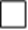 Oświadczam, że (proszę zaznaczyć właściwą odpowiedź):jestem osobą osoba bezrobotną lub bierną zawodowo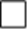 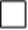 Oświadczam, że (proszę zaznaczyć właściwą odpowiedź):jestem osoba przynależąca do jednej z grup:- osoby zagrożone ubóstwem lub wykluczeniem społecznym, które przed zastosowaniem instrumentów i usług rynku pracy wymagają aktywizacji społecznej, w tym osoby niepełnosprawne – weryfikowane na podstawie oświadczenia/zaświadczenia od lekarza, innego dokumentu poświadczającego status osoby potrzebującej wsparcia, orzeczenia o niepełnosprawności lub innego równoważnego dokumentu poświadczającego niepełnosprawność;- osoby ze środowisk zagrożonych ubóstwem lub wykluczeniem społecznym, w szczególności z obszarów objętych programami rewitalizacji, uwzględnionymi w wykazie programów rewitalizacji IZ RPO zgodnie z Wytycznymi w zakresie rewitalizacji w PO na lata 2014-2020 – w Gminie Lubień Kujawski obszarem rewitalizacji objęte jest terytorium Miasta Lubień Kujawski oraz  terytorium miejscowości Kamienna Oświadczam, że (proszę zaznaczyć właściwą odpowiedź):Jestem osobą bezrobotną  korzystającą z pomocy społecznej lub kwalifikującą się do  objęcia wsparciem pomocy społecznej, w myśl ustawy z dnia 12 marca 2004 r. o pomocy  społecznejOświadczam, że (proszę zaznaczyć właściwą odpowiedź):Czy dla kandydata zastosowanie wyłącznie instrumentów i usług rynku pracy jest niewystarczające i istnieje konieczność zastosowania w pierwszej kolejności usług aktywnej integracji o charakterze społecznym  - dotyczy osób bezrobotnychOświadczam, że (proszę zaznaczyć właściwą odpowiedź):Kryteria premiująceTAKNIENIEJeśli takOświadczam, że (proszę zaznaczyć właściwą odpowiedź):Jestem osobą zagrożoną ubóstwem lub wykluczeniem społecznym doświadczającą wielokrotnego wykluczenia społecznego rozumianego, jako wykluczenie z powodu więcej niż 1 przesłanek, zgodnie z definicją zawartą  Regulaminie Projektu50 pktOświadczam, że (proszę zaznaczyć właściwą odpowiedź):Jestem osobą o znacznym lub umiarkowanym stopniu niepełnosprawności/ osobą z niepełnosprawnością sprzężoną/ osobą z niepełnosprawnością intelektualną/ osobą  z zaburzeniami psychicznymi/ osobą z całościowymi zaburzeniami rozwojowymi (w rozumieniu zgodnym z Międzynarodową Klasyfikacją Chorób i Problemów Zdrowotnych)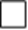 50 pktOświadczam, że (proszę zaznaczyć właściwą odpowiedź):Jestem osobą korzystającą z Programu Operacyjnego Pomoc Żywnościowa indywidualnie lub  jako rodzina o - zakres wsparcia w projekcie nie jest tożsamy z zakresem wsparcia w POPŻ50 pktOświadczam, że (proszę zaznaczyć właściwą odpowiedź):Jestem osobą zamieszkującą obszar objęty programem rewitalizacji uwzględniony w wykazie programu rewitalizacji prowadzonym przez IZ RPO  - RPO  – w Gminie Lubień Kujawski obszarem rewitalizacji objęte jest terytorium Miasta Lubień Kujawski oraz  terytorium miejscowości Kamienna50 pktOświadczam, że (proszę zaznaczyć właściwą odpowiedź):Jestem osobą bierną zawodowo10 pktOświadczam, że (proszę zaznaczyć właściwą odpowiedź):Jestem osobą poniżej 30 roku życia 5pktOświadczam, że (proszę zaznaczyć właściwą odpowiedź):Jestem osobą powyżej 50 roku życia5 pktOświadczam, że (proszę zaznaczyć właściwą odpowiedź):Okres pozostawania bez pracy:Do 3 lat (2 pkt) 3-5 lat (3 pkt)Powyżej 5 lat (5 pkt)Okres pozostawania bez pracy:Do 3 lat (2 pkt) 3-5 lat (3 pkt)Powyżej 5 lat (5 pkt)Okres pozostawania bez pracy:Do 3 lat (2 pkt) 3-5 lat (3 pkt)Powyżej 5 lat (5 pkt)Okres pozostawania bez pracy:Do 3 lat (2 pkt) 3-5 lat (3 pkt)Powyżej 5 lat (5 pkt)Okres pozostawania bez pracy:Do 3 lat (2 pkt) 3-5 lat (3 pkt)Powyżej 5 lat (5 pkt)Oświadczam, że (proszę zaznaczyć właściwą odpowiedź):Wykształcenie:Podstawowe/gimnazjalne (5pkt) Zasadnicze zawodowe (4 pkt)Średnie ogólne (3 pkt)Policealne (2 pkt)Wyższe (1 pkt)Wykształcenie:Podstawowe/gimnazjalne (5pkt) Zasadnicze zawodowe (4 pkt)Średnie ogólne (3 pkt)Policealne (2 pkt)Wyższe (1 pkt)Wykształcenie:Podstawowe/gimnazjalne (5pkt) Zasadnicze zawodowe (4 pkt)Średnie ogólne (3 pkt)Policealne (2 pkt)Wyższe (1 pkt)Wykształcenie:Podstawowe/gimnazjalne (5pkt) Zasadnicze zawodowe (4 pkt)Średnie ogólne (3 pkt)Policealne (2 pkt)Wyższe (1 pkt)Wykształcenie:Podstawowe/gimnazjalne (5pkt) Zasadnicze zawodowe (4 pkt)Średnie ogólne (3 pkt)Policealne (2 pkt)Wyższe (1 pkt)Oświadczam, że (proszę zaznaczyć właściwą odpowiedź):Płeć (K-kobieta, M-mężczyzna)KMMKobieta 10 pktOpis sytuacji materialnej i życiowej, (rodzinnej  zawodowej)  Wypełnia pracownik OPS na podstawie rozmowy…………………………………………………………………………………………………………………..…………………………………………………………………………………………………………………..…………………………………………………………………………………………………………………..…………………………………………………………………………………………………………………..…………………………………………………………………………………………………………………..………………………………………………………………………………………………………………….. Wypełnia pracownik OPS na podstawie rozmowy…………………………………………………………………………………………………………………..…………………………………………………………………………………………………………………..…………………………………………………………………………………………………………………..…………………………………………………………………………………………………………………..…………………………………………………………………………………………………………………..………………………………………………………………………………………………………………….. Wypełnia pracownik OPS na podstawie rozmowy…………………………………………………………………………………………………………………..…………………………………………………………………………………………………………………..…………………………………………………………………………………………………………………..…………………………………………………………………………………………………………………..…………………………………………………………………………………………………………………..…………………………………………………………………………………………………………………..1-10 pkt1-10 pktRODZAJ WSPARCIA (wybór wielokrotny)RODZAJ WSPARCIA (wybór wielokrotny)RODZAJ WSPARCIA (wybór wielokrotny)Z jakich form wsparcia zamierza Pani/Pan korzystać (proszę zaznaczyć właściwe)Międzypokoleniowy Klubu Samopomocy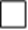 Z jakich form wsparcia zamierza Pani/Pan korzystać (proszę zaznaczyć właściwe)Aktywizacja społecznaZ jakich form wsparcia zamierza Pani/Pan korzystać (proszę zaznaczyć właściwe)Aktywizacja zawodowa: Kursy/szkoleniaZ jakich form wsparcia zamierza Pani/Pan korzystać (proszę zaznaczyć właściwe)Aktywizacja zawodowa: StażeZ jakich form wsparcia zamierza Pani/Pan korzystać (proszę zaznaczyć właściwe)Aktywizacja zawodowa: Pośrednictwo pracyZ jakich form wsparcia zamierza Pani/Pan korzystać (proszę zaznaczyć właściwe)Działania środowiskowe - Spotkania integracyjne…..……………………………………………………………………….………………………………………MIEJSCOWOŚĆ I DATACZYTELNY PODPIS UCZESTNIKA PROJEKTU*